Leikskólinn BrekkubærÍ upphafi voru það kvenfélagskonur á Vopnafirði sem hófu rekstur gæsluvallar árið 1967 og var hann starfræktur í þrjá mánuði á sumrin. Leikskólinn var síðan stofnaður árið 1975 og var hann til húsa í Austurborg, sal Verkalýðsfélags Vopnafjarðar í eitt ár eða til ársins1976, en þá fluttist hann í einbýlishús að Lónabraut 19 sem Vopnafjarðarhreppur átti og var leikskólinn rekinn þar í nokkur ár. Þann 1. desember 1991 var síðan glæsilegur tveggja deilda leikskóli vígður, en bara önnur deildin var tekin í notkun það árið. Leikskólinn fékk nafnið Brekkubær, sem var valið úr mörgum nöfnum í hugmyndasamkeppni og var það Þorgerður Karlsdóttir sem átti hugmyndina að þessu nafni. Þann 12. ágúst 2008 var opnuð ný viðbygging þar sem bættist við ein deild auk starfsmannaaðstöðu og eru því deildarnar orðnar þrjár.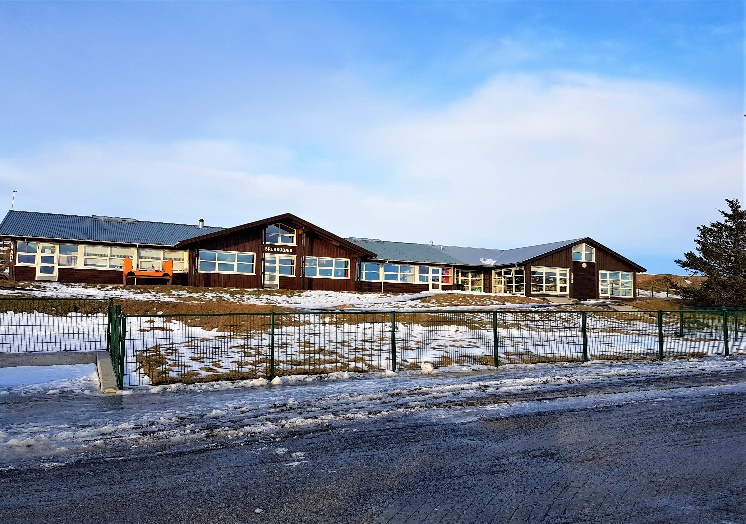 Leikskólinn er lokaður í fimm vikur yfir sumarið vegna sumarfrís starfsfólks og barna og er lokunin ákveðinn af fræðslunefnd í samráði við leikskólastjóra. Starfsdagarnir eru fimm yfir skólaárið og er leikskólinn lokaður þá daga. DvalartímiLeikskólinn er opinn frá kl: 07.45-16.15 alla virka daga. Dvalartími barna er misjafn og getur verið frá 4 klst upp í 8,5 að hámarki. Foreldrar undirrita dvalarsamning um tíma barns þeirra í leikskólanum. Breytingar á þeim dvalartíma þurfa foreldrar að sækja til leikskólastjóra, reynt er eins og kostur er að koma til móts við þarfir foreldrar. Lögð er áhersla á að dvalartími barna sé virtur og þau ekki  höfð lengur í leikskólanum en umsaminn tími segir til um nema um annað hafi verið samið tímabundið.Einkunarorð leikskólans eru: Leikur – gleði – þekking	Leikskólastjóri er Sandra Konráðsdóttir	Aðstoðarleikskólstjóri er Halldóra S. ÁrnadóttirSkólanámskráNý Aðalnámskrá var gefin út í maí 2011 og leysir af fyrstu Aðalnámskrá leikskóla, sem var gefin var út í júní 1999. Fyrri hluti nýrrar Aðalnámskráar er sameiginlegur fyrir leik-, grunn- og framhaldsskóla og seinni hlutinn er fyrir hvert skólastig fyrir sig. Markmið skólanámskrár er að vera leiðarvísir um hvað, hvernig, hvenær og hvar fjölbreytt uppeldi og menntun leikskólans á að fara fram. Skólanámskráin á að mótast af Aðalnámskrá leikskóla og lögum um leikskóla.Markmið skólanámskrár Brekkubæjar er: Að skipuleggja uppeldi og nám barnanna.Að stuðla að skilvirkara starfi.Að gera leikskólastarfið sýnilegra.Að gera leikskólastarfið markvissara og auðveldara.Að veita heildarsýn yfir uppeldisstarfið.Að gefa starfsfólki skýrari upplýsingar um hvers er vænst af því.Brekkubær starfar samkvæmt lögum og reglugerð nr 90/200 um leikskóla og Aðalnámskrá leikskóla. Á grunni Aðalnámskrár ber hverjum leikskóla að útfæra sína eigin skólanámskrá þar sem áhersla er lögð á áherslur og stefnu leikskólans og starfshætti hans. Grunnþættirnir eru sameiginlegt leiðarljós í menntun, uppeldi, umönnun í leikskólanum og eiga að fléttast inn í allt leikskólastarfið.Í Aðalnámskránni er birt ný menntastefna sem hefur það markmið að með markvissum hætti er hægt að bæta við þekkingu og viðhorf sem getur styrkt getu einstaklinga í komandi framtíð. Við  verðum gagnrýnni, virkari og hæfari þátttakendur. Sú menntastefna sem birtist í Aðalnámskrá leik-, grunn og framhaldsskóla er sameiginleg byggir á ákveðnum grunnþáttum menntunar. Snúast þessir þættir um læsi á samfélag, heilsu, menningu, umhverfi og náttúru þannig að börn og ungmenni læra að byggja sig upp andlega, líkamlega og félagslega.Grunnþættirnir eru: læsi, sjálfbærni, lýðræði og mannréttindi, sköpun, jafnrétti, heilbrigði og velferð. Grunnþættirnir endurspeglast í skólastarfinu hvort sem um er að ræða starfshætti, samskipti eða skólabrag.Leiðarljós leikskólansLeikskólinn er fyrsta stig skólakerfisins og upphaf formlegrar menntunar einstaklinga og er því leikskólaaldurinn mikilvægur tími náms og þroska. Leikskólinn á að fylgjast með og efla alhliða þroska allra barna í nánu samstarfi við foreldra. Veita á öllum börnum tækifæri til að geta notið bernsku sinnar ásamt því að stuðla að öryggi og vellíðunar þeirra. Unnið er útfrá styrkleika og hæfni barnanna. Í leikskólastarfinu mynda hugtökin umönnun, uppeldi og menntun eina heild þar sem börnum er sýnd virðing, umhyggja og hvatning. Viðfangsefnin eru valin þannig að öll börn geti notið sín sem best miðað við þroska og þarfir hvers og eins.Í Brekkubæ er lögð áhersla á þarfir og þroska hvers barns, svo hvert þeirra fái notið sín sem best á eigin forsendum. Börnin fá tækifæri til að takast á við viðfangsefni sem þroska trú þeirra á eigin getu og byggir upp jákvæða sjálfsmynd þeirra. Leikur, gleði og þekking eru leiðarljós í starfi leikskólans.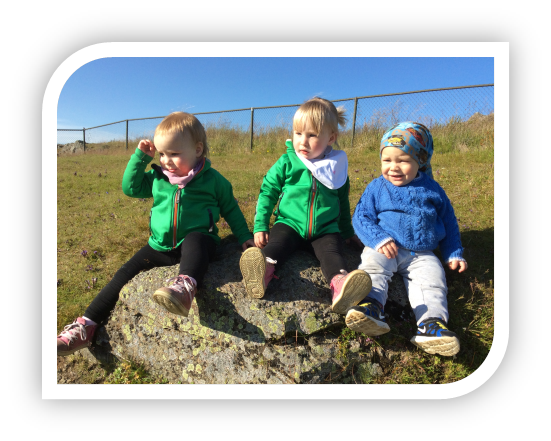 Fullorðnir eru fyrirmynd barna og það skiptir máli í samskiptum hvernig töluð orð, látbragð og svipbrigði eru notuð. Virðing og umhyggja í samskiptum skipta sköpum og til að stuðla að öryggiskennd barns þarf að vanda orð og raddblæ. Þarf kennarinn að vera samkvæmur sjálfum sér og bera virðingu fyrir skoðunum og tillögum barnanna, leyfa þeim að gera mistök og læra af þeim.Í leikskóla á velferð og hagur barna að vera höfð að leiðarljósi í öllu starfi. Leikskólastarf og leikskólauppeldi byggir á uppeldisaðferðum og sérstakri hugmyndafræði sem hver og einn leikskóli velur sér að fara eftir. Uppeldi og menntun er samvinnuverkefni allra starfsmanna í leikskólanum og veita á öllum börnum umönnun og menntun í hvetjandi og öruggu náms- og leikumhverfi.  Nám í leikskóla er samþætt og fer það fram í leik, umönnun, skapandi starfi, hugsun og samskiptum, hverju barni er mætt þar sem það er statt í námi og þroska. Leikskólakennarar nota öll tækifæri til að örva nám barna. Í framtíðinni viljum við sjá einstaklinga:Sem eru fordómalausir.Með skapandi og gagnrýna hugsun.Sem geta tjáð sig, hjálpast að, bera virðingu fyrir öðrum og taka ábyrgð á eigin lífi.Sem kunna að leysa deilur á jákvæðan hátt.Með sjálfstraust, góða sjálfsmynd og góða samskiptahætti.Sýn á leikaskólstarfLeikskólastarf og leikskólauppeldi byggir á sérstökum uppeldisaðferðum og hugmyndafræði.  Þeir sem vinna að leikskólauppeldi sækja hugmyndir til kenninga, rita og rannsókna ýmissa fræðimanna um það hvernig börn læra og þroskast. Fræðimenn eru flestir á sama máli um að leikurinn sé helsta náms - og þroskaleið barna og rannsóknir sýna að börn læra og þroskast best í gegnum leik. Uppeldi og menntun leikskólabarna er samvinnuverkefni allra kennara við skólann þar sem velferð og hagur barna á að vera að leiðarljósi í öllu starfi. Veita á börnum umönnun og menntun, búa þeim hollt og hvetjandi uppeldisumhverfi og örugg náms - og leikskilyrði. Í leikskólanum nota leikskólakennarar og leiðbeinendur öll þau tækifæri sem gefast til að örva nám barna. Umönnun er stór hluti af leikskólastarfinu og er fólgin í því að annast börn líkamlega og andlega af hlýju, áhuga og ábyrgðarkennd. Með slíkri umönnun skapast tilfinningatengsl og trúnaðartraust, börnin öðlast öryggiskennd og geta dafnað og lært af umhverfi sínu. Starfshættir leikskóla mótast af umburðarlyndi og kærleika, jafnrétti, lýðræðislegu samstarfi, ábyrgð, umhyggju, sáttfýsi og virðingu fyrir manngildi og koma grunnþættir menntunar inn á alla þessa þætti.Hugmyndafræði BrekkubæjarNám leikskólabarna byggir á hugmyndafræði sem kennarar sækja í hina ýmsu fræðimenn, um hvernig börn eiga að læra og þroskast. Leikskólinn er fyrsta skólastigið og upphaf formlegar menntunar einstaklinga. Leikskólanám byggir oft á sérstökum uppeldisaðferðum og hugmyndafræði sem leggur leikinn til grundvallar í námi og þroska barnsins. Leikskólinn í samstarfi við foreldra leggur sitt að mörkum við að veita öllum börnum tækifæri til að njóta bernsku sinnar ásamt því að stuðla að öryggi  og vellíðan (Aðalnámskrá leikskóla 2011). Sótt er í hinar ýmsu kenningar og rannsóknir hinna ýmsu fræðimanna um það hvernig börn þroskast og læra. Fjölmargir fræðimenn hafa sett fram kenningar um það hvernig börn læra, allt frá Aristótelesi (384-322f.kr.) til okkar tíma. Börn eiga að fá að njóta sín sem einstaklingur og læra að vinna saman, eignast vini og öðlast heilbrigða samkennd. Þegar leikskólinn var að skoða starf sitt og ákveða út frá hvaða kenningum fræðimanna við vildum vinna komust við að því að okkar hugmyndafræði samsamar sér best við hugmyndafræði John Dewey (1859-1952) og Howard Gardners (1943)  Höfum við því mótað starfsgrundvöll þar sem við styðjumst við þessar kenningar sem koma úr ólíkum áttum og hafa mismunandi skoðanir á námi barna en eru jafnframt sammála um marga þætti. Trú okkar er sú að börn læri í gegnum eigin reynslu og að allir geti eitthvað en enginn geti allt. Mikilvægara er að þekkja styrk sinn en þekkja vanmátt sinn því er nauðsynlegt að hvert barn fái tækifæri til þess að efla sig í leikskólanum. Frjáls leikur skipar stóran sess í okkar starfi, þar læra börnin samskipti við hvort annað, það reynir á umburðarlyndi gagnvart náunganum og þau læra hvert af öðru. Efniviður og listsköpun þurfa að vera fjölbreytt og hver og einn að fá að reyna á eigið hugmyndaflug og getu.Í Brekkubæ er markmiðið að börnin:Séu glöð og þeim líði vel.Hafi trú á eigin getu og allir fái að njóta sín á eigin forsendum.Beri virðingu fyrir sjálfum sér, öðrum og umhverfi sínu.Séu sjálfstæð, tillitsöm, skapandi og sjálfsörugg í lok leikskólagöngu sinnar.John Dewey (1859 – 1952)Hugmyndafræði Dewey byggir á uppgötvunarnámi barna, það er að börnin læri í gegnum leikinn með því að prófa sig áfram. Samkvæmt kenningu Deweys um hlutverk kennarans skapaði hann aðstæður til að veita leiðsögn, þannig að hæfileikar barnsins myndu þroskast og verða samfélaginu til góðs. Með þessu átti hann við hugtakið nám í verki  (learning by doing) sem mátti ekki vera tilviljunarkennt né tækifærisviðbragð við skyndilegri ílöngun. Framkvæmdin átti að stjórnast af ásetningi og beinast að markmiði sem tryggði eðlisgóða reynslu. Dewey lagði á það mikla áherslu að athafnarþörf barnsins væri virkjuð og áhugi þess vakin. Í augum Deweys var umhverfið mikilvægt og er það kennarans að bera ábyrgð á því að gera það hvetjandi fyrir þroska og vöxt barnsins, einnig að kennslugögn og efniviður séu mikil og breytileg. Dewey lagði áherslu á að það væri nauðsynlegt fyrir nám ungra barna að stunda hlutverkaleik, því þar fengju börn tækifæri til að endurskapa þekkingu sína í samskiptum við önnur börn. Þannig fengju börnin tilvalið tækifæri til að nýta reynslu sína og tjá hugmyndir sínar bæði að heiman og úr sínu nánasta umhverfi.Grenndarkennsla fellur vel að kenningum Deweys þar sem hann telur mikilvægt fyrir börnin að komast í snertingu við umhverfið sitt. En það er á ábyrgð kennarans að hafa námsefnið bæði hvetjandi, sveigjanlegt og áhugavert fyrir börnin þannig að námsefnið sé í tengslum við umhverfið.Dewey leggur jafnframt áherslu á að börn læri að vinna í félagslegri heild þar sem þau þroska sjálfsvitund og skilning. Eftir kenningu Deweys má skipta áhugasviði barnsins í fjóra þætti:Áhugi á samræðum og samveru (byggt á félagslegri eðlishvöt).	Áhugi á að rannsaka og uppgötva (sjálfstæð- skapandi hugsun).Áhugi á að framkvæma (búa til hluti, skapa og setja saman).Áhugi á listrænni tjáningu (tjá sig í myndlist, söng og hreyfingu).Howard Gardner ( 1943)Fjölgreindarkenning Gardner byggir á því að greind mannsins samanstandi af átta mismunandi greindarsviðum. Þessi svið þroskast mismunandi og á ólíkum tíma hjá hverri manneskju. Með þessari kenningu er Gardner að víkka sýn á mannlega möguleika og hæfileika út úr ramma hefðbundinna greindarprófa. Gardner skilgreinir greind sem hæfileikann til að skapa eitthvað eða leggja eitthvað af mörkum sem talið er verðmætt í því samfélagi og þeirri menningu sem einstaklingurinn tilheyrir. Einstaklingar læra ólíkt eftir því hvaða greindarsvið eru sterkust hjá þeim og þeir bregðast misvel við kennsluaðferðum. Til þess að þroski og nám barnanna fari sem best fram þurfum við kennararnir því að bjóða upp á fjölbreyttar aðferðir við námið, opin efnivið og koma til móts við þarfir hvers og eins. Gardner segir að ,, greind snúist um hæfileika til að leysa þrautir eða vandamál annars vegar og hins vegar að hanna afurðir í góðu samspili og samhengi við umhverfið,,. Hvert barn býr yfir öllum greindunum og geta flest þróað hverja greind á nokkuð hátt getustig ef næg örvun og tækifæri eru fyrir hendi. Gardner segir því að hæfileiki barna og fullorðinna geti legið á mismunandi sviðum og ein tegund greindar sé ekki mikilvægari en önnur, því er mikilvægt að gefa börnunum tækifæri til fjölbreyttari leikja og verkefna svo þau fái tækifæri til að þroska sig sem best.	Þær greindir sem Gardner hefur kortlagt eru eftirfarandi:Málgreind: Hæfileiki til að hafa áhrif með orðum, bæði munnlega og skriflega.Rök- og stærðfræðigreind: Hæfileika til að nota tölur á árangursríkan hátt og hugsa rökrétt.Rýmisgreind: Hæfileiki til að skynja hið sjónræna og rúmfræðilegt umhverfi.Líkams- og hreyfigreind: Færni í að nota allan líkamann til að tjá hugmyndir, tilfinningar og leikni til að búa til hluti og nota þá.Tónlistargreind: Hæfileiki til að skynja, meta, skapa og tjá tónlist.Samskiptagreind: Hæfileiki til að skilja og greina skap og  tilfinningar.Sjálfsþekkingargreind: Sjálfsþekking og hæfni til að lifa og starfa á grunni þeirra þekkingar. Skýr sjálfsmynd og þekking á eigin styrk og veikleikum.Umhverfisgreind: Hæfni í að þekkja og flokka fjölda tegunda úr jurta og dýraríkinu auk næmni fyrir fyrirbærum náttúrunnar.Ef við drögum saman sameiginlega þætti hjá þessum tveimur fræðimönnum koma þessir þættir fram:Einstaklingurinn sjálfur er í fyrirrúmi. Ekki er hægt að alhæfa út frá einum einstakling yfir á alla aðra.Reynt að byggja upp einstaklinga sem eru félagslega sterkir og lýðræðislega hugsandi, þar sem hver og einn byggir á sinni sterku hlið/greind.Einstaklingar þurfa að fást við ögrandi verkefni.Námið einkennist af virkni hvers og eins þar sem einstaklingurinn byggir upp þekkingu sína út frá eigin reynslu.ByrjendalæsiByrjendalæsi er samvirk aðferð þar sem margir þættir koma saman eins og samþætting tals, hlustunar, lesturs og ritunar og það er grunnurinn að því að ná árangri í lestrarnámi. Vinna þarf markvisst að þessu með orðaforða og hljóðvitund. Áhersla er lögð á að börnin læri að lesa út frá merkingabærum textum þar sem jöfnum höndum er lögð áhersla á talmál og reynslu barnanna, textavinnu, samband bókstafa og hljóða, sundurgreinandi og samtengjandi aðferðir. Jafnframt er áhersla lögð á aukinn orðaforða, lesskilning og ritun. Lagt er upp með í kennslu að nemendur læri vinnubrögð sem eru líkleg til að hjálpa þeim að vera gagnrýnandi og sjálfstæðir lesarar.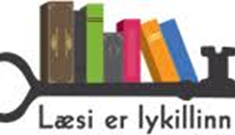 Ákveðið var á skólaárinu 2014-2015 að allir skólar á Austulandi færu í þróunarverkefnið byrjendalæsi og vorum við svo heppin að leikskólinn fékk að vera með í þessu verkefni. Sótti einn leikskólakennari ásamt kennurum yngsta stigs grunnskólans námskeið í byrjendalæsi á vegum Skólaskrifstofunar en efnið kemur frá Háskólanum á Akureyri. Er stefnan með þessu að auka færni í læsi hjá börnum Við höfum verið að innleiða þetta með elstu börnunum.  Við vinnum þetta þó aðeins öðruvísi en í (grunnskólanum), en notum samt sömu aðferð. Við veljum gæðatexta til að lesa fyrir börnin og með því eflum við orðaforða. Við kennum þeim í stórum dráttum þær aðferðir sem notaðar eru í grunnskólanum í byrjandalæsi. En við aðlögum það að getu og þörfum barnahópsins í hvert skipti. Einn bókstafur er kynntur fyrir börnunum í einu í  leikskólanum á meðan þau læra um tvo bókstafi í einu í lykilorði í grunnskólanum. Við fléttum inn í stafainnlögn Lubbi finnur málbein. Hér notum við ekki eins mikið sjálfstæða skrift og gert er í grunnskólanum.Markmið byrjendalæsis í þremur þrepum:Í fyrsta þrepi kynnast nemendur gæðatexta.Í öðru þrepi læra nemendur tæknilega þætti lestrarnáms.Í þriðja þrepi semja nemendur efni á grunni upphafslegs texta.Unnið er í hópum og reynir þar á félagsstuðninginn. Leikir og spil eru mikið notuð og alltaf passað að verkefnin hæfi aldri og getu barnsins. Kennarar grunnskólans finna mun á börnunum þegar þau koma í skólann. Þau þekkja aðferðina og eru betur undirbúin en áður var. Verkefnin eru mjög fjölbreytt og reynt að höfða til áhuga barnsins. GrænfánaverkefniðSkólar á grænni grein er alþjóðlegt verkefni til að auka umhverfismennt og styrkja umhverfisstefnu í skólum.  Þeir skólar  sem vilja komast á græna grein í umhverfismálum  þurfa  að stíga skrefin sjö. Þegar því markmið er náð geta skólarnir flaggað grænfánanum næstu tvö árin en sú viðurkenning fæst endunýjuð ef haldið er áfram að vinna með umhverfismennt. Skrefin sjö er verkefni sem á að efla vitund nemenda, kennara og annarra starfsmanna skólans um umhverfismál. Verkefnin eiga  að nýtast til kennslu og við daglegan reksturs skólans. Þau auka þekkingu nemenda og skólafólks og leggja grunn að því að tekin sé ábyrg afstaða og inniheldur raunhæfar aðgerðir í umhverfismálum skóla. 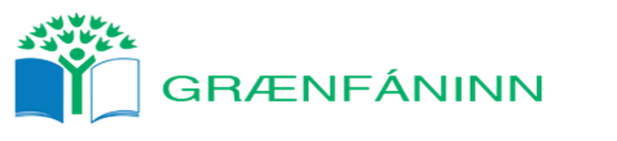 Leikskólinn fékk fyrst afhentan Grænfánann 23. júní 2011 til viðurkenningar virku umhverfisstarfi og aftur 2013, 2015 og nú síðast 2017. Tilgangur þess að vera Grænfánaskóli er að auka menntun og þekkingu bæði nemenda skólans og starfsmanna á náttúru og umhverfi lands og hafs. Einnig að stuðla að góðri umgengni og sjálfbærri nýtingu allra auðlinda og vinna gegn hvers konar mengun og umhverfisspjöllum. Við erum búin að vera með þrjú þemu en þau eru átthagar, rusl og vatn og næstu tvö árin verðum við með hnattrænt jafnrétti sem fléttast inn í útikennsluna og allt okkar starf. Í leikskólanum er unnið með umhverfismennt og skipar hún orðið stóran þátt í skólastarfinu þar sem markmiðið er að kynnast okkar nánasta umhverfi og endurnýta ýmsa hluti.Markmið verkefnisins er að:Að auka umhverfisvitund með verkefnum bæði innan skólans og utan.Að veita nemendum menntun og færni til að takast á við umhverfismál.Að tengja skólann við nærsamfélagið sitt, almenning og fyrirtæki.Að bæta umhverfi skólans, minnka úrgang, notkun á vatni og orku.Að vera meðvitaðaðri um umhverfið sitt.Að efla samfélagskennd innan skólans.NumiconNumicon eru ensk stærðfræði námsgögn og námsefni sem eru byggð á hugmyndum Montessori, Stern og Cuisenaire. Námsgögnin gefa nemendum m.a. tækifæri á að sjá hvernig mynstur stærðfræðinnar lítur út, þekkja tölur sem heildir, sjá gildi þeirra og finna fjölda án þess að telja.Hugmyndasmiðirnir eru Romey Satwell, Ruth Atkinson og Tony Wing ásamt aðstoðarfólki sem hefur bæst í hópinn á síðustu árum. Nú starfa margir Numicon kennarar fyrir Numicon í fjölmörgum löndum.Námsefnið og notkun námsgagnanna byggir upp traustan stærðfræðigrunn og gefur öllum jafnt tækifæri á að nema stærðfræðina á eigin hraða. Námsefnið er sérlega vel uppbyggt og tenging verkefna augljós. Numicon auðveldar þeim sem leggur verkefnið fyrir að sjá hvernig nemendurnir hugsa. Því er auðvelt að hrósa nemendum samstundis og leiðrétta þegar þarf með viðeigandi spurningum sem leiðir þá aftur á rétt spor.Numicon er hugsað fyrir börn á aldrinum 3-10 ára. Það hentar þó öllum aldurshópum og sérstaklega þeim sem þurfa á hægari yfirferð að halda að einhverjum orsökum, hvort sem um börn, unglinga eða fullorðna er að ræða.  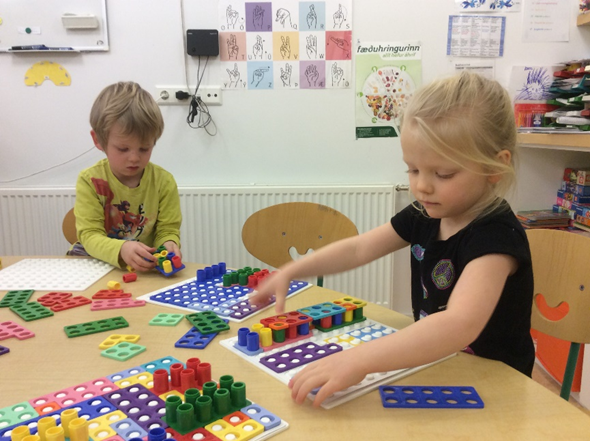 Meðal námsefnis og hugmynda að notkun Numcion námsgagna er að finna: mynstur, uppröðun, hversu margir án þess að telja, tölur sem heildir, sætisgildi, reikniaðgerðirnar fjórar, almenn brot og tugabrot, hnit, námundun, súlurit, hliðrun, speglun, plús talna, sléttar og oddatölur og einföld algebra.Markmið:Að börnin kynnast stærðfræði í gegnum leik og leysa ákveðin verkefni.Að börnin læri í gegnum þekkingu og reynslu.Að börnin læri að finna mynstur í gegnum leiki.Að numicon ýti undir skilning barna á talnagildum .Að börnin sjái tengslin á milli talna.Leiðir:  Unnið er með form og kubba þar sem börnin fá áþreifanlega og sjónræna uppsetningu. Unnið er með kubbaplötu, mynda og mynsturspjöld, kubbaplatan er bæði notuð fyrir kubbana og Numicon formin í mörgum verkefnum. Myndaspjöldin eru til að bera saman ofan á kubbaplötuna, mynsturspjöldin til að sýna mynstur Numicon formanna.Unnið er með bláa pokann og með því að setja Numicon-form í pokann og börnin fá að snerta á þeim og sjá börnin formin fyrir sér og þróa skilning talna á sjónrænan hátt.Unnið er með píluspil og mynstur og talnaspjöld sem notuð eru í leikjum og verkefnum.Unnið er með Numicon talnalínu sem hjálpar börnunum að tengja Numicon við talnalínuna og skilja gildi og uppröðun talna.HeilsustefnaÞað var Unnur Stefánsdóttir leikskólastjóri í Heilsuleikskólanum Urðarhóli í Kópavogi sem var brautryðjandi í að stuðla að heilsueflingu í leikskólastarfi. Markmið stefnunar er að auka gleði og vellíðan barnanna með áherslu á næringu, hreyfingu og listsköpun í leik. 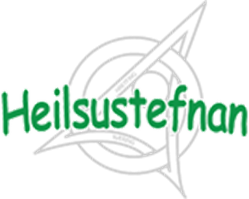 Hugmyndafræðin er sú að hvert barn fái holla næringu og hreyfingu, þá sprettur fram þörf til að skapa. Urðarhóll var vígður sem fyrsti heilsuleikskólinn 1.september 1996. Eftir það fóru fleiri leikskólar að taka upp heilsustefnuna og í nóvember 2005 voru stofnuð samtök Heilsuleikskóla.Unnur var fyrsti formaður samtakanna og í júní 2015 voru 25 leikskólar í landinu viðurkenndir Heilsuleikskólar. Haustið 2015 fór leikskólinn á heilsubraut og fékk fullgildingu sem heilsuleikskóli árið 2017.Heilsubók barnsins Heilsubók barnsins er gæðamatskvarði Heilsuleikskóla og stuðlar að því að heilsuleikskólar nái settum markmiðum. Hún hefur að geyma útfærð skráningablöð varðandi þroska og upplýsingar um barnið. Gefur þetta kennurum færi á að fylgjast með þroskaframförum og er líka tæki til að upplýsa foreldra um stöðu þess í leikskólanum. Í hana er m.a skráð heilsufar, hæð og þyngd, næring, sjálfshjálp, lífsleikni, hreyfing og listsköpun. Skal gera skráningu tvisvar á ári að hausti og um vor og eru foreldrar boðaðir í viðtal í kjölfar þess.Áhersluþættir heilsuleikskóla geta verið mismunandi eftir leikskólum en góð og holl næring, mikil hreyfnig og listsköpun skulu ávalt vera í hávegi höfð.Markmið heilsustefnunnar er fyrst og fremst að stuðla að heilsueflingu í leikskólasamfélaginu og eru yfirmarkmið heilsuleikskóla að auka vellíðan og gleði barnanna með áherslu á heilbrigða lífshætti með það í huga að þeir verði hluti af lífsstíl barnanna til framtíðar.Til að ná þessum markmiðum höfum við sett okkur undirmarkmið sem eru eftirfarandi:Næring:Að borða fjölbreyttan og næringaríkan mat.Að börnin verði meðvituð um hollustu/óhollustu matar.Að matarvenjur verði í hávegum hafðar (matur, magn, samsetning).Hreyfing:Auka vitnekju um líkamann.Stuðla að betri hreyfifærni (jafnvægi, styrkur, þol, samhæfing, kraftur).Styrkja sjálfsmynd, betri samskipti.Læra hugtök og heiti (rýmishugtök, líkamsheiti).Sköpun í leik og starfi:Örva sköpunargleði og fá útrás fyrir hugmyndir. Auka hugmyndaflug.Kynnast mismunandi efnivið, handfjatla hann og vinna með hann.Skynja form og fegurð í umhverfinu.Næring Í Brekkubæ er lögð er áhersla á að börnin fái hollan og fjölbreyttan mat og við gerð matseðla skal taka mið af ráðlegginum frá Embætti landlæknis.Leggja skal áherslu á að auka grænmetis- og ávaxtaneyslu barnanna og draga úr neyslu á sykri, óhollri fitu og salti. Þá er vatn aðgengilegt fyrir börnin inn á deildum.HreyfingÍ Brekkubæ leggjum við áherslu á hreyfingu því með markvissri hreyfingu eflist alhliða þroski barnsins. Barnið öðlast betri líkamsvitund sem leiðir af sér ánægt barn. Sjálfsöruggt og ánægt barn á auðveldara með að leika og tileinka sér þekkingu. Markviss hreyfiþjálfun hefur einnig áhrif á málþroska og málskilning barna og þar með eykst félagsfærni og leikgleði sem eflir vináttubönd.  Öll hreyfing stuðlar að andlegri og líkamlegri vellíðan. Það þarf að bjóða upp á umhverfi sem hefur bæði möguleika til gróf - fínhreyfingar til að styrkja barnið líkamlega, andlega og félagslega úti og inni. Skipulögð hreyfistund fer fram í sal leikskólans í hverri viku. Þar fyrir utan er hreyfing í útveru og farið er í hverri viku í útikennslu. Börn og foreldrar taka þátt í lífshlaupinu með okkur í tvær vikur þar sem þau merkja við í fataherbergi þá hreyfingu sem þau stunda þessar vikur og á vorin er íþróttadagur. Áhersluþættir hreyfingar tengjast þeim matsþáttum sem skoðaðir eru í Heilsubók barnsins. Útivera er mikilvægur þáttur hreyfingar því þar læra börnin að hreyfa sig þar sem þau fá áskoranir og styrkjast í mismunandi umhverfi.Sköpun í leik og starfiListsköpun og skapandi starf eru mikilvægir þættir í unhverfi ungra barna þar sem hugmyndir og sköpunarþörf er óþrjótandi. Lögð er áhersla á að efla sjálfstæði og virkni barnanna í skapandi starfi með því að bjóða upp á fjölbreyttan efnivið og tækifæri til sjálfstæðra úrlausna. Börnin fá að vinna með og/eða tengja saman fjölbreytt tjáningarform listsköpunar s.s. myndlist, tónlist og leiklist. Lögð skal áhersla á  markvissa listsköpun, þar sem unnið er með einn eða fleiri þætti listsköpunar. Markmiðið er að viðhalda forvitni, sköpunargleði, efla sjálfstraust og ímyndarafl barnanna. Sjálft sköpunarferlið skiptir meira máli en útkoman. Lögð er áhersla á að börnin fái tækifæri til að prófa sig áfram með fjölbreyttan efnivið, gera  tilraunir og þjálfi upp færni sem leiðir af sér að þau verði viss um eigin getu.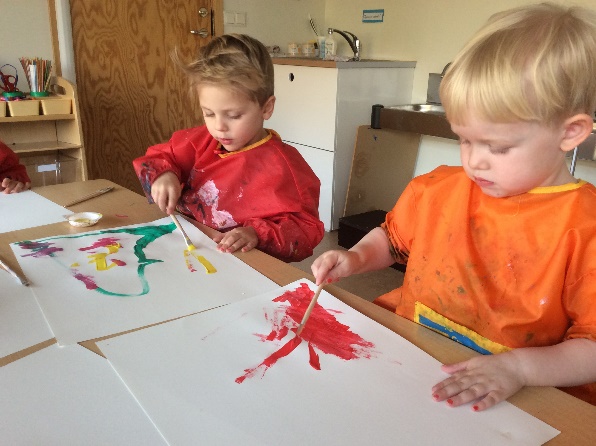 Daglegt líf í leikskólanum Daglegt líf í leikskólanum markast af föstum athöfnum og lúta að líkamlegum þörfum barna og heilsu þeirra. Í daglegum störfum eru farnar leiðir til þess að ná markmiðum leikskólans og því er mikilvægt að samræmi sé á milli markmiða og leiða. Leikskólanám er samþætt nám þar sem barn er að læra allan tímann við mismunandi aðstæður. Venjubundnar athafnir hins daglega lífs í leikskólanum mótast af andlegum og líkamlegum þörfum barns og heilsu. Markmiðið er að barnið verði sjálfstætt og sjálfbjarga.Leikskólinn fylgir ákveðnu dagskipulagi sem getur þó verið sveigjanlegt og er sniðið að þörfum barnanna, þroska þeirra, aldri og leggjum við áherslu á að það sé til viðmiðunar í starfi okkar með börnunum. Dagsskipulagið gefur börnunum öruggan ramma utan um uppeldisstarfið í leikskólanum. Það skapar öryggi og festu sem síðan eykur vellíðan barna og starfsfólks. Börnin vita þá að hverju þau ganga á hverjum degi og dagskipulagið kemur í veg fyrir óþarfa biðtíma og árekstra í samskiptum.  Fastir liðir eins og matmálstímar og útivera skipa stóran sess í skipulaginu ásamt leik og námi. Fast dagskipulag er fyrir hverja deild og tekur mið af þörfum barnanna þar sem jafnvægi er á milli mismunandi þátta t.d. frjálsra og skipulagðra leikja, hvíldar sem bæði börn og fullorðnir þekkja og virða. Starfsmenn nota öll tækifæri sem gefast til að örva nám barns t.d. í matartímum, fataherbergi og á snyrtingunni. Umönnun og daglegar venjur eru stór hluti af leikskólastarfinu. Umönnun er fólgin í því að að annast barnið af hlýju, áhuga og ábyrgðarkennd. Með slíkri umönnun skapast tilfinningatengsl og trúnaðartraust.Leikskólinn er opinn frá 7.45-16.15 alla virka daga. Dvalartíminn er frá 4 klst upp í 8, 5 klst að hámarki. Foreldrar undirrita dvalarsamning þegar barnið byrjar í leikskólanum. Breytingar á dvalartíma þurfa foreldrar að sækja um til leikskólastjóra með 10  daga fyrirvara, en reynt er eins og kostur er að koma til móts við þarfir foreldra. Lögð er áhersla á að dvalartími barns sé virtur og ef dvalartími barns er ekki virtur er greitt aukagjald fyrir það.Að koma og faraVið leggjum áherslu á að taka vel á móti hverju barni og foreldrum, svo þau finni að þau séu velkomin í leikskólann. Barnið þarf að upplifa öryggi og það viðmót sem það mætir getur haft mikla þýðingu fyrir líðan barns í leikskólanum. Ætlast er til að foreldrar fylgi barninu inná deildina sína og er nauðsynlegt að foreldrar láti starfsmann vita þegar þeir koma með barnið eða sækja það. Barnið þarf að vera komið fyrir kl. 10 í leikskólann svo það missi ekki af mikilvægum þáttum í leikskólastarfinu. Í lok dagsins er mikilvægt að kveðja og þakka fyrir daginn því þá fer barnið ánægt heim og hlakkar til að koma í leikskólann daginn eftir.Klæða sig í og úrVið leggjum áherslu á að þegar barnið eldist og þroskast fer það að klæða sig sjálft í og úr fatnaði en fær hjálp við það sem það þarfnast, læri að klæða sig eftir veðri og læri að ganga frá fatnaði sínum. Þetta eykur sjálfsstæði þess og styrkir sjálfsmynd.  SamverustundirVið leggjum áherslu á þátttöku og vellíðan allra. Samverustundir gegna mikilvægu hlutverki fyrir félags - og málþroska barna. Í samverustundum koma börnin saman í aldursskiptum hópum og efnið er miðað við aldur þeirra og þroska. Stuðlar þetta að alhliða námi og lífsleikni auk þess sem lögð er áhersla á að eiga notalega stund saman. Samverustundir gegna mikilvægu hlutverki fyrir félags- og málþroska barnanna, þau tjá sig og og læra að hlusta á aðra. Hjá okkur eru samverustundir tvisvar á dag í 15-20 mín í senn. Í samverustundum eru lesnar sögur, sungið, kenndar vísur og þulur, farið í leiki og rætt saman. FataherbergiVið leggjum áherslu á að hvetja börnin til sjálfshjálpar og efla sjálfstæði þeirra sem best. Í fataherberginu fer fram mikið uppeldis- og fræðslustarf. Áður en farið er í útiveru er farið yfir hvernig best er að klæða sig, eftir veðri og í hvaða röð og það gerir veðurfræðingur dagsins. Yngri börnin fá hjálp við að klæða sig í og úr en smá saman læra þau að bjarga sér sjálf. Eldri börnin klæða sig að mestu sjálf en fá hjálp ef þau þarfnast hennar. Þetta eykur sjálfstæði barnanna og styrkir sjálfsmynd. Nauðsynlegt er að klæðnaður barnanna sé í samræmi við veður og að gætt sé að hann hindri ekki hreyfingu þess.FrágangurVið leggjum áherslu á að leikföng og efniviður séu aðgengileg börnunum. Frágangur og góð umgengni er mikilvægur þáttur í daglegu lífi og tengist því að bera viðringu fyrir því sem við eigum. Einn þáttur í uppeldi og menntun barnanna er að þau læri að ganga frá fatnaði sínum og leikefni. Börnin eru þátttakendur í undirbúningi og frágangi fyrir og eftir ýmis verkefni og leik. BorðhaldVið leggjum áherslu á að matmálstímar séu notalegir tímar þar sem öllum líður vel. Börnin eru hvött til að smakka allan mat. Matartímar og borðhald hafa mikið uppeldislegt gildi, þar gefst gjarnan tækifæri til skemmtilegra og fræðandi umræðna. Starfsmenn borða með börnunum og áhersla er lögð á að börnin læri almenna borðsiði. Samkvæmt lýðheilsustöð er lögð áhersla á hollan heimilsmat. Eldri börnin skammta sér sjálf á diskana, nota hníf og gaffal, hella og aðstoða hvert annað. Yngri börnin hjálpa sér sjálf að því marki sem geta þeirra og þroski leyfir. Eldri börnin ganga frá óhreina leirtauinu sínu sjálf. Þetta eru þættir í uppeldi þeirra til sjálfstæðis og sjálfbjargar. Svefn og hvíld Við leggjum áherslu á góða andlega og líkamlega heilsu barna, þannig eru þau betur í stakk búin til að takast á við leik og starf leikskólans. Góð hvíld, svefn og næring er því mikilvæg. Hegðun barna, heilsufar og lífsþróttur mótast af því hversu vel og reglulega þau sofa og hvílast. Eftir hádegismatinn í leikskólanum er hvíld þar sem yngstu börnin sofa og hvílast og þau eldri eiga rólega stund. Hreinlæti Við leggjum áherlsu á að börnin þvoi sér eftir að þau hafa notað salerni og einnig áður en þau borða. Hreinlæti er mikilvægur þáttur í daglegu lífi og fer það eftir aldri og þroska barna hversu mikla aðstoð eða eftirfylgni þau þurfa við hreinlæti. Yngstu börnin í leikskólanum eru að læra að halda sér þurrum. Mikilvægt er að gæta þess að sá ferill gangi vel og jákvætt fyrir sig. Nauðsynlegt er að börnin hafi með sér aukafatnað sem þau geyma í körfunum sínum í fataklefunum ef slys verða. Reynt er að gæta hreinlætis í hvívetna, ekki síst með tilliti til smithættu. 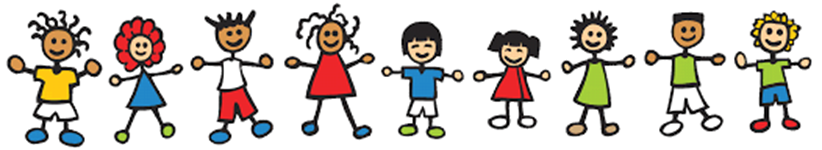 Leikur, nám og umhverfiLeikurinn er horsteinn leikskólastarfsins og felur í sér nám. Hann er lífstjáning og gleðigjafi barnsins og mikilvægasta náms/þroskaleið þess. Í bersnsku er leikurinn hin eðlilega leið til að læra og afla sér þekkingar. Leikurinn er þungmiðja leikskólastarfsins og er sjálfsprotinn og börnum eðlislægur. Í frjálsum leik er barnið að skapa leikinn úr eigin hugarheimi, það tekur ákvarðanir á eigin forsendum og lærir að leita lausna. Í leik tjáir barn sínar tilfinningar og fær útrás fyrir þær. Sköpunarþörf og hugmyndaflug barnsins birtist í leikjum þess og í gegnum leikinn læra börn að skilja umhverfið sitt, tjá hugsanir sínar, reynslu og tilfinningar. Í leiknum lærir barnið einnig félagslegar leikreglur sem eru forsendur þess að geta leikið við aðra. Leikurinn  kallar á að nota tungumálið, hugmyndaflugið, félagsleg samskipti og tilfinningatengsl. Í leikjum fá börnin hreyfiþörf sinni fullnægt og þau þjálfa hreyfingar sínar og líkamstjórn. Í þykjustu- og hlutverkaleikjum og öðrum samleikjum lærist börnum nauðsyn þess að vinna saman og taka tillit hvers til annars á jafnréttisgrundvelli. Í skipulögðum leikjum og regluleikjum læra þau einfaldar samskiptareglur og að virða rétt annarra, í slíkum leikjum vaknar og þróast lýðræðisvitund þeirra. Nám barna fer fram í gegnum leik þar sem áherslum grunnþátta menntunar leikskóla er fléttað inn í stefnu og starfshætti skólans. Áhersla er lögð á frjálsan sjálfsprottinn leik í anda lýðræðis og jafnréttis, þar sem börnin leika á eigin forsendum, læra á umhverfi sitt og þróa félagsleg tengsl í anda Dewey, ( Dewey; Jóhanna Einarsdóttir, 2010). Leikurinn er kennsluaðferð leikskólakennarans og leiðandi hugtak í leikskólastarfinu.  Hlutverk leikskólans er að styðja við nám barna í gegnum leik á sem fjölbreyttastan hátt bæði inn og úti. Lögð er áhersla á að hafa sem fjölbreyttastan efnivið fyrir leik barnanna og leiknum þarf að ætla tíma og rými í samfellu við aðra þætti skólastarfsins. Námsumhverfi samanstendur af húsnæði, efnivið, lóð og nærumhverfi. Námsumhverfinu er skipt niður í leiksvæði úti og inni með ákveðnum leik og námsframboðum og mega börnin skipta um svæði þegar þau vilja. Börn skynja og kanna umhverfi sitt á margbreytilegan hátt. Börn handfjatla, hlusta, bragða, flokka, bera saman, rannsaka og draga ályktanir. Í leikskóla þarf því námsumhverfi leikskóla að henta fjölbreyttum hópi barna. Áhersla er lögð á að skapa fjölbreytilegt og hvetjandi námsumhverfi sem vekur forvitni barnanna og ýtir undir ímyndarafl þeirra og sköpunarkraft og tjáningu þannig að hugmyndir þeirra fái notið sín. Áhersla er lögð á að gera umhverfið heilsusamlegt, öruggt og með góðri hljóðvist. Börnin fá tækifæri til að hafa áhrif á námsumhverfið með fjölbreyttum efnivið sem stendur þeim til boða hvar og hvenær sem er. Samþætt og skapandi skólastarfBörn læra í gegnum leik og daglegt starf innan dyra sem utan, hvort sem það eru daglegar venjur, svo sem matartímar og salernisferðir eða markvisst starf sem kennarinn skipuleggur. Börnin læra í samvinnu við önnur börn með stuðningi fullorðinna. Námssviðin eru samþætt og samofin öllu starfi leikskólans og taka mið af sex grunnþáttum menntunar. Þau byggjast  á skapandi og gagnrýninni hugsun sem tengjast leik og daglegu starfi í leikskólanum. Leikskólastarfið er skapandi og samþætt nám þar sem börnin uppgötva og læra af öllu því sem þau taka sér fyrir hendur jafnt úti sem inni. Námssvið leikskólans fléttast saman í öllu starfi leikskólans allan daginn, þar sem námsumhverfið hefur mikil áhrif.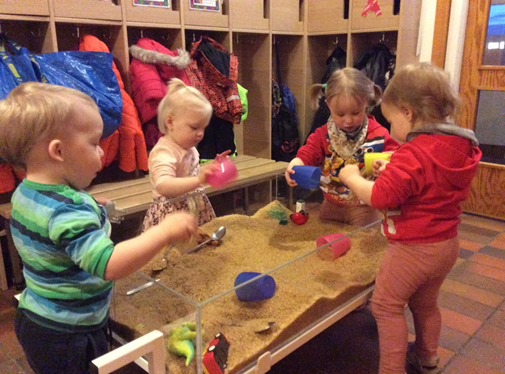 Gildi skólastarfsins er ætlað að endurspeglast í öllu námi sem fer fram í skólum. Í leikskólum ber að flétta áherslur þeirra inn í daglegt starf, leik og nám barna þannig að það taki mið af barninu sjálfu, þroska þess og getu. Þegar skólastarfið er metið á að skoða hvernig þessir grunnþættir setja sitt mark á kennslu, leik og nám og allt skólastarfið í heild.Grunnþættir menntunar Læsi Læsi felur í sér meiri þekkingu en að lesa stafi af bók, það felur í sér færni til að lesa í umhverfi sitt og tjá eigin tilfinningar og upplifun sína. Tungumálið er mikilvægasta tæki manna til tjáskipta og í frumbernsku og á leikskólaaldri er lagður grunnur að málþroska barna. Það eykur færni þeirra að taka tillit til annarra og leysa ágreining með orðum.  Lögð er rík áhersla á eflingu málvitundar, tjáningu og góðan orðaforða. Málörvun á að tengjast inní sem flesta þætti starfsins og nýtum við sem flest tækifæri til að tala saman, hlusta og segja frá t.d. í fataklefanum, við matarborðið, í samverustund og í skipulögðum hópastundum.Börn eru félagsverur sem nota ýmsar aðferðir til að tjá sig og eiga samskipti við annað fólk. Í gefandi samskiptum og leik eykst félagsfærni og sjálfsmynd styrkist.  Læsi í víðum skilningi þess orðs er mikilvægur þáttur samskipta. Leikskólastarfið felur í sér þekkingu, leikni og hæfni barna til að lesa í umhverfi sitt og tjá upplifun sína, tilfinningar og skoðanir á fjölbreyttan hátt. Börn hafa mikla þörf fyrir að spyrja spurninga, skiptast á skoðunum og ræða tilfinningar sínar og líðan og er það hlutverk kennarans að hlusta á börnin til að auðga læsi þeirra út frá áhugasviðum þeirra. Börn nota ýmsar aðferðir til að tjá sig og eiga samskipti við aðra. Auk tungumálsins nota þau hljóð, snertingu, látbragð, leikræna tjáningu, tónlist, myndmál,  ritmál, tölur og fleira. Lögð er áhersla á jákvæð og uppbyggileg samskipti, börnin læra að setja sig í spor annarra og ræða  um tilfinngar og líðan sína.Í Brekkubæ er unnið með læsi og samskipti í öllu daglegu starfi.  Lögð er áhersla á að ritmálið sé sýnilegt í umhverfinu þar sem hólf, skúffur og kassar undir leikefni, leiksvæði, hurðir, gluggar og eiginlega allt er merkt með bókstöfum og tölustöfum. Sjónrænt skipulag styður við málskilning barna og auðveldar börnunum að lesa í umhverfið sitt. Umhverfið í leikskólanum er skapað þannig að það veki áhuga barnanna og að allt nám fer fram í gegnum leik þar sem börnin hafa samskipti við önnur börn og kennara.  Lesið er fyrir börnin á hverjum degi, þar sem innihald orða og texta er rætt.Tveir elstu árgangarnir eru í markvissri málörvun tvisvar í viku og þar er lögð áhersla á rím, hlustun, samstöfur, orð og setningar. Nú í vetur verðum við að vinna með Lubbi finnur málbein og þar verður tekinn fyrir ein stafur á tveim vikum og unnið með hann á Ásbrún og Dagsbrún.Farið er nokkrum sinnum á vetri í heimsókn á bókasafn með börnin. Í frjálsum leik örva börnin málþroska og skilning hvers annars.  Í vettvangsferðum er lögð áhersla á að spjalla um það sem fyrir augu ber, kennileiti, byggingar, fjöll, gróður, veðráttu og margt fleira.  Börnin æfa sig í að lesa umhverfið með því að skoða það sem er í kringum þau, þannig læra þau að lesa í umhverfi sitt.Markmið:Að stuðla að lestrarhvetjandi umhverfi.Að efla íslenska málvitun.Að börnin öðlist hæfni í hlustun, skilningi, orðaforða og tjáningu. Að börnin fái betri tilfinningu fyrir táknum, ritmáli, bókstöfum og tölustöfum.Að börnin beri virðingu fyrir sjálfum sér og öðrum í kringum sig.Að börnin verði sjálfstæð og auki sjálfsstæði/sjálfsmynd í leik og starfi.Að börnin læri þulu, vísur, lög og texta. Að efla félagslega færni barnanna í gegnum leik og starf.Að börnin læri að deila hlutum með öðrum og mikilvægi þess að vera saman.Leiðir: Að hafa leikinn í fyrirrúmi, félagslegan leik, hlutverkaleik, regluleik og fl.Að tengja málörvun við allar daglegar athafnir og hafa í huga virka hlustun, máltjáningu og orðaforða. Að setja orð á hluti og athafnir.Að vera með samverustundir.Að hafa ritmálið sýnilegt í umhverfi leikskólans.Að nota myndrænt skipulag á deildum.Að hafa mál- og læsisörvandi efnivið aðgengilegan á leiksvæðum.Að lesa fyrir börnin daglega, hafa bækur aðgengilegar og að lestrarefni sé við hæfi.Að fara í bókasafnsheimsóknir.Að starfsfólk sé góð fyrirmynd, leiðbeini hvað sé rétt og hvað sé rangt. Að vera með jákvæða uppbyggilega hegðun í barnahópnum.SkólahópurElstu börnin í leikskólanum vinna sérstök verkefni og kallast það að vera í Snillingahóp. Verkefnin reyna á færni þeirra, þau þjálfa einbeitningu og úthald og læra að fullvinna verkefnin sín. Verkefnin tengjast sjálfstæði, málrækt, læsi og stærðfræði. Umræður eru notaðar við öll tækifæri þar sem byggt er á opnum spurningum til að fá svar sem krefst umhugsunar og gagnrýninnar hugsunar. Gott samstarf er á milli leikskóla og grunnskóla því er mikilvægt að stuðla að samfellu í uppeldi og menntun barnsins svo það upplifi grunnskólann sem eðlilegt framhald af leikskólanum. Farið er í heimsókn í Vopnafjarðarskóla og nemendur 1.bekkjar koma í heimsókn í leikskólann.IpadIpadar verða stöðugt meiri þáttur í daglegu lífi manna og því er gott að leikskólabörn kynnist tölvunotkun af eigin raun. Leggja ber áherslu á samvinnu barna í tölvuvinnu og að þau séu örvuð til sjálfstæðra vinnubragða. Að börnin kynnist tölvu og læri að nota hana á sinn hátt, skiptst á og vera alls ekki of lengi í einu og passa að vera með vandaða og fræðandi leik í boði. HópastarfHópvinna eflir félagsþroska og er grundvöllur fyrir góð samskipti, samstarf og vináttu. Börn læra að vinna saman í litlum hópum. Börn sem eru saman í hóp læra að þekkja hvert annað og treysta hvert öðru, taka tillit til hvers annars og virða skoðanir annarra.  Hópastarf hefur alltaf ákveðið upphaf og endi.  Í hópastarfinu eru börn saman í hóp og unnin eru viss verkefni sem hæfa aldri og þroska barnanna. Reynt er að nýta hugmyndaflugið og sköpunarhæfnina til hins ítrasta.MálræktMikilvægasta tæki manna til boðskipta er tungumálið. Með tungumálinu tjá þeir hugsanir sínar, tilfinningar, skoðanir og fyrirætlanir. Grunnur að málþroska barna er lagður í frumbernsku og á leikskólaaldri. Málörvun er rauður þráður í gegnum allt leikskólastarfið. Mikilvægt er að mál og málörvun greinist ekki frá öðrum uppeldisþáttum. Fyrir barn er mikilvægt að hafa góða málfyrirmynd og að talað sé vandað íslenskt mál. Hvetja þarf börn til að leggja rök fyrir máli sínu, spyrja, segja frá og hlusta með athygli og spyrja þau opinna spurninga. Mikilvægt er að starfsmenn séu góðar málfyrirmyndir og tali gott íslenskt mál.Sjálfbærni Menntun til sjálfbærni miðar að því að veita börnum tækifæri til að læra með því að horfa, hlusta, snerta, bragða, handleika, flokka, bera saman, rannsaka og draga ályktanir um leið og þeim er kennt að sýna náttúrunni virðingu og alúð.  Mikilvægt er að börn þrói með sér vitund og virðingu fyrir umhverfi sínu og geri sér grein fyrir því hvernig þau geti stuðlað að sjálfbærri þróun í nútíð og framtíð (Aðalnámskrá leikskóla, 2011). Ein aðalforsenda sjálfbærrar þróunar er að gera sér grein fyrir mikilvægi eigin velferðar og annarra (Grunnþættir menntunar í Aðalnámskrá leikskóla, 2011). Með starfsháttum heilsustefnu skólans er unnið sérstaklega að þessum þáttum og markvisst hlúð að félagslegum þroska og heilbrigði frá ýmsum hliðum.Í umhverfisstefnu skólans er stuðlað að virðingu og vernd fyrir nánasta umhverfi og náttúrunni. Börnum eru séð fyrir fjölbreyttum möguleikum á að kynnast hringrásum og fyrirbærum í náttúrunni, auðlindum hennar og nýtingu. Þau læra um nýtingu, ræktun og umhirðu matarjurta og að njóta náttúrunnar í hvívetna. Þar sem Brekkubær er Grænfánaskóli leggjum við áherslu á umhverfismál t.d. með endurvinnslu og flokkun sorps og taka börnin þátt í þeirri vinnu.Í Brekkubæ leggjum við áherslu á að börnin kynnist umhverfinu og náttúrunni á eigin forsendum og noti fjölbreyttar aðferðir til að kanna umhverfi sitt, skynja, skilja og komast í náin tengsl við hana og geta notið hennar. Eftir því sem börnin þroskast byggja þau ofan á reynslu sína og bæta við þekkinguna. Börn þurfa að kynnast fjölbreytaleika náttúrunnar og njóta hennar um leið og þau læra að finna til ábyrgðar gagnvart henni. Börn eiga að fá margvísleg tækifæri til að kynnast náttúrunni og umhverfinu á fjölbreyttan hátt með daglegri útiveru, gönguferðum og ferðum í sveit og fjöru. Með því að upplifa læra börnin að kynnast landinu sínu, bera virðingu fyrir því að nota þekkingu, upplifun/reynslu sína í leik og listsköpun. Ber okkur að fræða börnin um náttúruna, umhverfið og verndun þess. VísindiBörn kanna og skilja umhverfi sitt með því að hlusta, bragða, handfjatla, flokka, bera saman, rannsaka og draga ályktanir og þess vegna eiga börn að fá tækifæri til að skoða, gera tilraunir og rannsaka. Gefa á börnum tækifæri til að velta vöngum yfir eðli og eiginleikum ýmissa krafta, efna og hluta. Unnið er markvisst með stærðfræði ( Numicon) og vísindi þar sem börn fá tækifæri til að vinna að stærðfræðilegum viðfangsefnum og læra um vísindi á fjölbreyttan hátt bæði úti og inni.Markmið:Að efla tækifæri barna til að rannsaka og uppgötva.Að auka skilning barna á umhverfi sínu.Að auka virðingu barna fyrir lífríki jarðar og nýtingu náttúrunnar.Að efla tengsl barna við náttúruna.Að upplifa merkingabæra reynslu. Að auka skilning og færni barna á stæðfræði t.d. með Numicon.Leiðir:Að horfa, hlusta, rannsaka og bera saman.Að nota efnivið úr umhverfinu.Að leika í umhverfinu, snerta, kanna og hanna.Að hrósa, leyfa börnunum að gera sjálf.    Að hafa vettvangsferðir/gönguferðir um nánasta umhverfi.Að kenna börnum að telja (perlur, hnífapör og ýmislegt annað).Að halda upp á Dag náttúrunnar og Alþjóðlegan umhverfisdagsins.Að gróðursetja fræ og setja niður kartöflur.Að vinna með stærðfræði; numicon.Að vera með veðurathuganir; veðurfræðing, veðurdagbók.Að börn fái hlutverk; passa upp á að spara rafmagn, flokka, vera þjónn, ýmis eftirlitsstörf og ábyrgðarstörf.Lögð er áhersla á vettvangsferðir um náttúruna og umhverfið þar sem börnin styrkja líkama sinn og læra að vernda heilsu sína. Í útikennslu/vettvangsferðum út í náttúrunni fá börnin smám saman aukna tilfinningu fyrir vegalengdum sem styrkja tengsl þeirra og skilning á nánasta umhverfi. Börnin fá að kynnast mismunandi veðurfari og þau læra að þekkja sitt nánasta umhverfi s.s. örnefni og menningu, auk þess sem þau fræðast um náttúru  og dýraríki Íslands. Í umhverfi sínu eru börn að kanna og ræða það sem þau sjá í umhverfinu. Það er mikilvægt að kenna börnum að bera virðingu fyrir umhverfinu sínu og skapa þannig tækifæri fyrir þau að upplifa en líka til að njóta. Leikskólakennurum ber að ýta undir forvitni, ígrundun og vangaveltur barna og hvetja þau til að spyrja spurninga og leita mismunandi lausna. Áhersla er lögð á að gefa börnunum tækifæri til að vinna úr náttúrulegum efnum og endurnýtanlegum efnivið, skapa úr honum og stuðla þannig að sjálfbærri þróun. Sköpun Myndsköpun er mikilvægur tjáningarmiðill fyrir börn og þau hafa ríka þörf fyrir að tjá sig með myndmáli. Þar fá þau útrás fyrir sköpunarþörf sína og tjáningu tilfinninga sinna. Við leitumst við að sækja okkur efnivið í náttúruna eins og t.d. laufblöð, blóm, skeljar, sand og allt það sem hugmyndarflugið býður upp á. Þar fá börnin að njóta sín í ríkum mæli og ráða hvað þau fá að gera til að efla sköpunagleði sína og fegurðarskin. Skapandi myndmótun eflir sjálftraust barnsins. Markmið:Að börnin fái að njóta fjölbreyttrar menningar og listar.Að börnin fái að njóta sín í tónlistarstarfi.Að börnin læri lög, texta, þulur og rím.Að tónlist sé daglegur hluti af lífi, leik og námi.Að börnum standi til boða fjölbreyttur efniviður óhefðbundinn sem hefðbundinn.Að tækifæri séu gefin til að kynnast íslenskum hefðum og hátíðum.Að efla fræðslu um menningu annarra þjóða ásamt okkar.Að skapa aðstæður fyrir skapandi leik sem hefur ótakmarkaða möguleika.Að barnið þekki samfélag sitt og viti hvað það hefur upp á að bjóða.Að barnið læri að taka tillit til mismunandi einstaklinga og sýna umburðarlyndi.Leiðir:Að halda fast í íslenskar hefðir.Að bjóða upp á opinn efnivið.Að vinna markvisst með tónlist, hljóðfæravinnu, söngtexta, þulur og hreyfisöngva.Að fræðast um uppruna barna af erlendu bergi brotnu sem eru í leikskólanum okkar.Að auka áhrif barna í skapandi starfi í listasmiðju þ.e. minni stýring.Að fara í vettvangsferðir, fyrirtæki, bókasafn, leiksýningu og kenna þeim viðeigandi hegðun og að njóta þess sem boðið er uppá.Að viðhafa jafnrétti og lýðræði í starfi okkar með börnunum.Að börnin læri að nota röddina og líkamann með því að syngja, dansa og læra texta.Að hafa skipulagðar tónlistarstundir og daglegar söngstundir.Að fara árlega í sveitaferð.Farið er í fyrirtækjaheimsóknir þar sem börnum er kynnt starfsemi þeirra. Haldnar eru afmælisveislur fyrir hvern og einn þar sem börnin fá kórónu og sunginn er afmælissöngurinn og börnin fá að velja sér afmælispakka.Við höldum íslenskum hefðum samkvæmt dagatalinu s.s. þorrablót, öskudagsskemmtun og jólaball svo eitthvað sé nefnt. Gönguferðir eru farnar út í náttúruna til að tína saman efnivið til myndsköpunar. Allir barnahópar hafa aðgang að listastofu þar sem boðið er uppá fjölbreyttan efnivið og ýmisskonar verkfæri sem þjálfa ímyndunarafl og fínhreyfingar. Leikskóla ber að taka tillit til ólíkra uppeldisaðstæðna barna, ólíkra fjöldskyldugerða og uppruna. Honum ber að jafna stöðu barna og efla samfélagskennd þeirra. Leikskólanum ber að nýta þau menningarlegu og félagslegu tækifæri sem umhverfið býður uppá. TónlistTónlist er mikill gleðigjafi og flest börn hafa gaman af tónlist og leggja ber áherslu á að öll börn í leikskólanum fái tækifæri til að njóta tónlistar og að syngja. Leitast er við að efla gott tóneyra með söng og hljóðfærum. Til þess að börn öðlist tónlistarþroska þurfa þau að fá fjölbreytta reynslu af tónlist og hljóðum, tónum og hreyfingu. Þar er átt við söng, dans, hlustun og leik með hljóðgjafa. Það þarf að stuðla að börnin þroski með sér næmni fyrir hljóðum, hreyfingum og hryngjanda ásamt frumkvæði og frjálsari skapandi tjáningu og túlkun á tónlist. Sungið er á hverjum degi í samverustundum og öðrum tímum og annað slagið hittast allir í salnum og syngja saman eða halda ball.Skapandi starfÍ leikskóla á að veita börnum fjölbreytt tækifæri , tíma og aðstöðu til að tjá sig með fjölbreyttum efnivið. Börn hafa ríka þörf fyrir að skapa og tjá sig og með listavinnu eiga börn auðvelt með að tjá tilfinningar sína að eigin reynslu. Í skapandi starfi æfast börnin í að þjálfa fínhreyfingar og læra að nota einföld tæki og verkfæri.BókmenntirSkemmtilegar barnabækur gegna mikilvægu hlutverki í leikskólastarfinu okkar, ekki síst hvað varðar málörvun og fræðslu. Mikilvægt er að lesa fyrir börn á hverjum degi, bæði í leikskólanum og heima. Velja þarf bók miðað við aldur og þroska; lengd bókarinnar, orðaval, myndskreytingar, fræðslu og skemmtingargildi.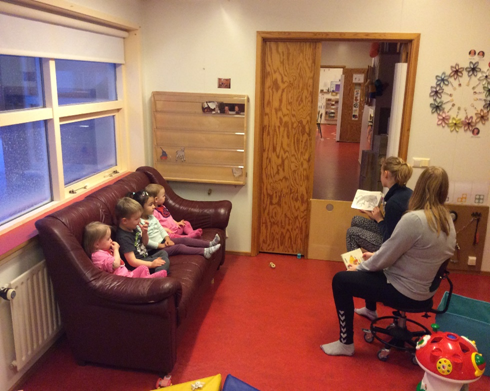 Lýðræði og mannréttindiLögð er áhersla á gildi og starfshætti sem renna stoðum undir lýðræðsilegt samfélag þar sem foreldrar, kennarar og börn eru samstarfsaðilar. Í daglegu starfi leikskóla er lögð áhersla á að börn beri virðingu og umhyggju fyrir öðru fólki, þrói með sér samkennd, tillitsemi, umburðarlyndi  og vináttu. Áhersla er lögð á að tryggja börnum uppeldis- og leikskilyrði sem koma til móts við einstaklingsþarfir hvers og eins. Í leik getur barn verið sjálfstætt og skapandi, tjáð tilfinningar sínar og fengið útrás fyrir þær. Einstaklingur nýtur sín betur í fámennum hóp og einnig nær leikskólakennarinn betur til barnsins sem einstaklings og getur leyft því að blómstra í lýðræðislegu andrúmslofti. Hver einstaklingur er einstakur og miðað er við að barnið sé í brennidepli og fái að vinna, skapa og uppgötva heiminn á eigin forsendum. Tillit er tekið til þess að börn komi frá ólíkum fjölskyldum og umhverfi. Það er mikilvægt að barnið kynnist menningunni og samfélaginu á jákvæðan hátt og upplifi að það tilheyri samfélaginu. Í leikskólanum fá börn tækifæri til að gleðjast með öðrum, læra að leysa deilur á jákvæðan hátt. Lifa í sátt við sig og umhverfi sitt. Mikilvægt er að virða rétt allra til virkar þátttöku á eigin forsendum, óháð kynferði, bakgrunni, aðstæðum og getu. Frumkvæði barnanna er eflt og styrkt, þannig verða þau hæfari til að takast á við líf og starf í lýðræðissamfélagi. Börnin eru hvött til að taka þátt í ákvörðunum sem varða líf þeirra og leik eftir því sem aldur og þroski leyfir. Réttur allra er virtur óháð kynferði, bakgrunni, aðstæðum og getu. Með því að stuðla að jafnrétti allra er lagður grunnur að velferð einstaklinga, fjölskyldna, atvinnulífs og samfélagsins alls. Gætt er að því að börn einangrist ekki, aðlagist vel hópnum og njóti eðlilegra félagslegra tengsla. Í Brekkubæ er lögð áhersla á jafnan rétt stúlkna og drengja og að þau fái sama viðmót, sömu hvatningu og þau leiki sér með sama leikefni og taki jafnan þátt í leikjum.Markmið:Að bera virðingu fyrir sjálfum sér og öðrum.Að efla og styrkja frumkvæði barna.Að hvetja börn  til að taka þátt í ákvörðunum sem varða líf þeirra og leik.Að láta gott af sér leiða.Leiðir:Að vera góð fyrirmynd í samskiptum og umgengni hvert við annað.Með því að leyfa börnunum að taka ákvörðun um val á verkefnum.Að efla börn til virkrar þátttöku samræðna.Við styrkjum lítið barn í Afríku og fræðumst í leiðinni um ólíka heima og menningu. Heilbrigði og vellíðanBörn hafa ríka þörf fyrir að hreyfa sig frjálst og óhindrað. Í leikskólanum leggjum við því áherslu á hreyfingu. Hreyfing stuðlar að heilbrigðum lífsháttum, verndar heilsuna og eykur þol, úthald og styrk. Stuðlað er að heilbrigði og vellíðan barna með því að leggja áherslu á umhyggju í öllu daglegu starfi. Þar sem börn verja miklum hluta dagsins í leikskólanum er mikilvægt að skólastarfið stuðli að vellíðan og öryggi barnanna. Börnin eru styrkt til sjálfshjálpar með því að veita þeim góðan tíma og vera þeim til aðstoðar. Líðan barns hefur áhrif á sjálfsmynd þess og tilfinningalegt jafnvægi tengist góðri hvíld, góðu mataræði og mikilli umhyggju. Hreyfing er öllum eðilslæg og hefur í för með sér ánægju og gleði og í gegnum hana læra börn að takast á við daglegt líf og nýjar aðstæður. Hreyfing og vellíðan hafa jákvæð áhrif á samskipti barna, umgengni þeirra við umhverfi sitt og hæfni þeirra til að takast á við daglegt líf og nýjar aðstæður. Líðan barns hefur áhrif á sjálfmynd þess og einnig skipar umhyggjan stóran þátt í starfi leikskólans og því mikilvægt að tengslin séu góð og náin við börnin. Í útivist fá börn útrás fyrir ærslafulla leiki og hreyfingar sem krefjast meira rýmis. Í skipulögðum hreyfistundum er lögð áhersla á að vinna með samhæfingu hreyfinga, jafnvægi, úthald og að fara eftir fyrirmælum.Markmið:Að skapa börnum tækifæri til daglegrar hreyfingar.Að vera með útikennslu vikulega.Að hafa íþróttadag einu sinni til tvisvar á ári.Að bjóða upp á holla og góða næringu daglega.Að veita börnum tækifæri til hvíldar og slökunar.Að efla færni barna í daglegri og persónulegri umhirðu.Að efla sjálfsmynd barna.Að gefa nægan tíma til að nærast.Að stuðla að jákvæðu viðhorfi til hreyfingar.Leiðir:Að hafa sjáanlegan fæðuhring. Bjóða upp á ávaxastundir.Að stuðla að tannvernd með tannverndaviku/heimsókn á tannlæknastofuna.Að bjóða upp á hreyfileiki bæði úti og inni.Að vera með slökun, hlusta á sögu, tónlist og hvíld eða svefn.Að viðhafa ró á matartímum, hávaðamæling, loka á milli rýma.Að nota markvisst hrós og virka hlustun. Að fara í gönguferðir með ákveðnu markmiði.Að kenna börnum almennt hreinlæti og leiðbeina þeim í matartíma, fataherbergi, í leik og með salernisferðir.Að börnin taki þátt í tiltekt á því sem þau voru að leika með.Að börnin leggi á borð, læri að borða með hnífapörum og viðhafi almenna borðsiði. Að nota matamálstíma í notalegt spjall.Að hafa hlýlegt andrúmsloft á deildinni.Að kenna þeim að fara eftir fyrirmælum og reglum.Við höfum góða aðstöðu til útivistar. Við höfum stóra og góða lóð með brekkum og þúfum sem þjálfa m.a. þol og jafnvægi. Leiktækin bjóða upp á alhliða þjálfun og samhæfingu. Farið er í skipulega hreyfingu í sal og einnig farið í gönguferðir um nágrennið. HreyfingBörn hafa ríka þörf fyrir að hreyfa sig frjálst og óhindrað. Í leikskóla ber að leggja áherslu á hreyfingu barna og hreyfiuppeldi. Börn byrja snemma að tjá sig með hreyfingu, skynja líkama sinn og finna styrk sinn og getu. Góð hreyfifærni eykur sjálfstraust barna og hreyfing bætir heilsu, snerpu og þol. Líkamlegri áreynslu fylgir hvíld og þar skynja börnin mun á spennu og slökun. ÚtiveraHreyfing og útivera eru samtengdir þættir. Útivera býður upp á góða hreyfingu og er mikilvægur þáttur í leikskólauppeldi. Útivera er börnunum holl, styrkir þau og eykur mótstöðuafl og matarlist. Í útiverunni leika börnin sér mest frjálst og með ýmiskonar dót. Utan dyra geta börnin leyft sér ærlsaleiki, hróp og köll, geta hlaupið, hoppað og klifrað. Leikskólalóðir eiga að vera vel fallnar til alls konar hreyfileikja, bæði sjálfssprottinna og skipulagðra. Það fer ekki fram minna nám úti heldur en inni og því mikilvægt að útisvæði sé gott og skapandi.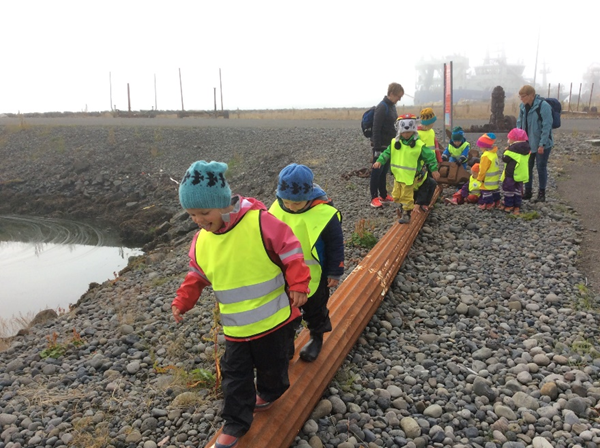 VettvangsferðirVettvangsferðir víkka sjóndeildarhring barna, þau kynnast sínu nánasta umhverfi og samfélagi. Heimsóknir út í náttúruna, á vinnustaði eða í þjónustufyrirtæki gefur börnunum reynslu sem hægt er að vinna úr t.d. í skapandi starfi.Farið er í alls konar vettvangsferðir bæði stuttar og langar allt árið um kring. Við nýtum okkar nánasta umhverfi og  gefst gott tækifæri til náttúruskoðunar og  æfa umferðareglurnar, einnig að ræða  um það sem fyrir auga og eyru ber í ferðinni. Í gönguferðum fara öll börnin í endurskinsvesti til að tryggja öryggi þeirra, kennarar eru með öryggispoka með sér (síma, poka, plástur, vatn og fleira).  Öll börn í leikskólanum eru slysatryggð.ÚtikennslaÚtikennsla er skemmtileg kennsluaðferð sem auðgar starf leikskólans og hefur leikskólinn frábært umhverfi í kring til útikennslu, auk þess sem útivera er holl fyrir bæði líkama og sál. Markviss og aukin útivera er talin mikilvæg fyrir börn. Útikennslan fer eftir aldri og þroska barna. 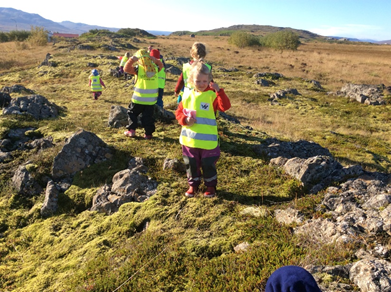 Hver deild á sinn leynistað sem farið er á í útikennslu, en það er líka farið á ýmsa aðra staði sem eru annaðhvort nálægt eða lengra í burtu frá leikskólanum.Við leggjum áherslu á að yngri börn fái að upplifa og njóta þess að vera úti í náttúrunni en eldri börnin fá meiri fræðslu um það sem þau upplifa hverju sinni. Þegar farið er í útikennslu er leitast við að öll viðfangsefnin tengist öllum grunnþáttum leikskólans. Börnin læra t.d stafina, tölustafina, örnefni í nánasta umhverfi og læra að finna orð sem ríma við það sem þau sjá í náttúrunni, mála úti, syngja, lesið er fyrir þau ásamt ýmsu öðru svo eitthvað sé nefnt.Hefðir og hátíðir  September: Dagur læsis og dagur Íslenskrar náttúru.Október: Bleikur dagur, vinavika og Alþjóðlegi bangsadagurinn.Nóvember: Dagur Íslenskrar tungu, dagar myrkurs og baráttudagur gegn einelti.Desember: Afmæli leikskólans, piparkökubakstur, jólatré sótt upp í Oddnýjarreit,kaffihúsaferð, kirkjuferð, jólabíó, jólasöngstund í grunnskólanum, jólamáltíð, jólaball.Janúar: Bóndadagur þá er feðrum og öfum boðið í morgunmat og tannverndarvika.Febrúra: 6. febrúar Dagur leikskólans, þorrablót, konudagur, þá er mæðrum og ömmum boðið í morgunmat og öskudagur, þá er slegið upp dansleik í sal.Mars: Sólblómagleði og þá gerum við eitthvað skemmtilegt í tilefni afmæli Beverly, dagur Downs heilkennisins.Apríl: Bókamánuður, þá lesa foreldrar fyrir börnin sín heima og koma með miða hvað var lesið og setja upp á vegg og búinn er til bókaormur.Maí: Útskriftarferð, farið og gist í sumarbústað, skógarferð upp í Oddnýjarreit, sveitaferð, foreldradagur, þá er foreldrum boðið í heimsókn og hreyfivika, þá gerum við ýmislegt skemmtilegt tengt hreyfingu.Júní: Leiksýning í boði foreldrafélagsins, sumargleði foreldrafélagsins og íþróttadagur.Uppákomudagur er einu sinni í mánuði t.d. leikfangadagur, rugldagur, náttfatadagur, dekurdagur og fleira og svo eru litadagar reglulega yfir veturinn ásamt mörgu öðru skemmtilegu.Fjölskyldan og leikskólinnForeldrar bera meginábyrgð á uppeldi barna sinna, en leikskólanámið er viðbót við uppeldi foreldra en er ekki ætlað að koma í stað þess. Mikilvægt er að náið samstarf og gagnkvæmt traust skapist milli heimilis og leikskólans, það er  forsenda fyrir vellíðan leikskólabarnsins.Foreldrar þekkja barn sitt best, þeir hafa fylgst með þroskaferli þess og líðan frá fæðingu. Leikskólakennarar kynnast barni í leikskólastarfinu og þekkja þroska þess, færni og viðbrögð í barnahópi. Leitast er við að koma til móts við óskir foreldra svo framarlega sem það komi ekki niður á starfi leikskólans, aðbúnaði og umönnun barnanna. Foreldrar/forráðamenn þurfa að láta starfsfólk vita þegar komið er með barnið í leikskólann og þegar það er sótt. Þetta er öryggisatriði fyrir barn og starfsfólk, einnig þarf að láta vita ef einhver annar en foreldri eða forráðamenn sækja börnin. Samvinna foreldra og leikskóla þarf að byggjast á gagnkvæmri virðingu og opnum samskiptum. Með virkri hlutdeild foreldra í skólastarfinu verður áhugi barnanna meiri, þau fá aukið sjálftraust og þeim líður betur. Rannsóknir sýna að gott foreldrasamstarf hefur jákvæð áhrif á þroska, félagsfærni, hegðun og vellíðan nemenda. Ef gott upplýsingaflæði er á milli heimilis og leikskóla tryggjum við vellíðan barns í leikskólanum.Mikilvægt er að eiga gott samstarf og til þess að það sé hægt þarf leikskólinn að:Að hafa velferð barnsins að leiðarljósi.Að veita foreldrum upplýsingar um starfsemi leikskólans.Að veita foreldrum upplýsingar um þroska og stöðu þess í leikskólanum. Að afla upplýsinga um aðstæður og uppeldisviðhorf foreldra.Að stuðla að þátttöku foreldra í starfi leikskólans.Að skapa traust milli foreldra og starfsfólks.Að eiga gott samstarf við foreldra í daglegum samskiptum.SamskiptiDagleg samskipti og upplýsingastreymi eru mikilvægir þættir til að stuðla að jákvæðu og traustu sambandi milli foreldra og leikskóla. Mikilvægt er að á milli þessarar aðila ríki trúnaður og traust og eðlileg samskipti eru forsendur þess að barninu líði vel. Daglegar upplýsingar um barnið heima og í leikskólanum eru nauðsynlegar því oft geta lítil atvik í lífi barnsins valdið breytingum á hegðun þess.Í hverri viku eru settir inn á heimasíðuna fréttir og myndir af starfinu þá viku. Á heimasíðunni má líka finna allar upplýsingar um leikskólann eins og matseðil, foreldrahandbókina, skólanámskrá og fleira. Deildarstjórar og leikskólastjóri eru svo þess á milli í tölvusamskiptum við foreldra þegar kemur að sérstökum viðburðum í leikskólanum og láta vita af því sem framundan er. Foreldrar fá sent mánaðarplan í tölvupósti um það sem er að gerast í hverjum mánuði, þessar upplýsingar eru líka settar inn á Facebokk síðu leikskólans og heimasíðu hans.AðlögunAð byrja í leikskóla er ný reynsla fyrir barnið og foreldra þess. Barnið er að kynnast nýju umhverfi og því mikilvægt að rétt sé staðið að aðlöguninni í upphafi. Markmið með aðlögunartímanum er að gera barnið öruggt í nýju unhverfi og tengjast nýju fólki, bæði fullorðnum og börnum. Foreldrarnir fá áætlun yfir aðlögunartímann sem tekur u.þ.b. 5 daga. Foreldar eru með fyrstu dagana sem veitir barninu öryggiskennd og um leið kynnast barnið og foreldrar þess starfsemi deildarinnar og leikskólans. Á þessum tíma fær starfsfólk tækifæri til að fá upplýsingar frá foreldrunum um þarfir barnanna og hvað henti barninu best fyrstu dagana og vikurnar. Tíminn minnkar smátt og smátt sem foreldrarnir eru með barninu en oft þarf að spila það eftir þörfum barnsins og skipuleggja það í samráði við foreldrana.Aðlögun milli deilda	Á vorin fá börnin að fara í heimsókn á þá deild sem þau munu byrja á eftir sumarfrí. Deildarstjórar viðkomandi deilda sjá um að skipuleggja þær heimsóknir. Þegar leikskólinn byrjar aftur eftir sumarfrí byrja börnin á nýju deildunum sínum.ForeldrasamtölDeildarstjórar veita foreldrum samtal í október og apríl þar sem foreldrar eru upplýstir um stöðu, líðan og þroska barnsins í leikskólanum. Deildarstjóri byggir upplýsingar sínar um barnið á athugunum á færni og þroska þess í leik og starfi, úr Heilsubók barnsins. Í foreldraviðtölunum gefst foreldrum tækifæri til að leita ráðgjafar um ýmis uppeldismál og að veita upplýsingar um barnið. Foreldrum tvítyngdra barna er boðið upp á túlka í viðtölum. Foreldrum er ávallt velkomið að ræða við deildarstjórann á öðrum tíma ef þurfa þykir.ForeldrafundirÁ hverju hausti eru haldnir fundir og vetrarstarfið kynnt. Á foreldrafundum eru gefnar margvíslegar upplýsingar um leikskólastarfið. Skólanámskrá leikskólans, foreldrahandbók og aðrar áætlanir eru ræddar og skipst er á skoðunum um leikskólauppeldi og þátttöku foreldra í leikskólastarfinu. ForeldrafélagVið leikskólann starfar foreldrafélag sem er sjálfstæð stofnun innan leikskólans og ganga allir foreldrar sjálfkrafa í það um leið og barnið þeirra byrjar í leikskólanum. Það er rekið af framlögum foreldra sjálfra og upphæðin ákveðin á aðalfundi þess. Sjóðurinn er notaður til að auðga starfið í leikskólanum. Stjórn félagsins er skipuð fjórum foreldrum sem halda utan um starfið og sér um hinar ýmsu uppákomur fyrir börn og foreldra í samvinnu við leikskólann. ForeldraráðÍ leikskólanum er starfandi foreldraráð. Hlutverk foreldraráðs er að gefa umsagnir til leikskóla og fræðslu- og uppeldisnefndar um skólanámskrá og aðrar áætlanir sem varða starfsemi leikskólans. Samkvæmt lögum um leikskóla skal kjósa foreldraráð við leikskólann og í því skulu sitja þrír foreldrar ásamt leikskólastjóra. Kosning til foreldraráðs fer fram í september á hverju ári og kosið til eins árs í senn.  Trúnaður- tilkynningarskyldaLeikskólinn leggur áherslu á að fullur trúnaður ríki um allar upplýsingar er varða börnin og foreldra þeirra. Hverjum starfsmanni er skylt að gæta þagnmælsku um atriði sem hann fær vitneskju um í starfi sínu. Allt starfsfólk leikskóla undirritar sérstakan þagnareið sem helst þó látið sé af starfi. Ef leikskólakennarar telja að líkamlegum og/eða andlegun þörfum barns sé ekki sinnt ber af tilkynna það barnarverndaryfirvöldum Fljótdalshéraðs, sbr. 13.gr.laga um vernd barna og unglinga (1992). Foreldrar eru skyldugir til að láta vita ef ekki er hægt að ná í þá og hverjir eru tengiliðir barnsins á meðan. Ef barn lendir í slysi mega læknar ekki framkvæma nauðsynlegar aðgerðir nema með samþykki foreldra eða tengiliða samþykkta af þeim.Starfsfólk leikskólans er bundið þagnarskyldu og ber því að fara með öll mál barnsins sem trúnaðarmál.Tengsl skólastigaSkólaganga barna á að mynda samfellda heild þannig að reynsla og nám þeirra á fyrri skólastigum nýtist þeim á næsta skólastigi. Að ljúka leikskólanámi og byrja í grunnskóla felur í sér breytingar bæði fyir börn og foreldra þeirra. Mikilvægt er að nám og uppeldi í grunnskóla byggist á fyrri reynslu og námi barna, til að skapa þeim öryggi og ný námstækifæri. Þannig þarf sú þekking og þau viðfangsefni, sem börnin voru að fást við í leikskólanum, að verða grunnur sem grunnskólanámið byggist á,  einnig að börnin fái tækifæri til að takast á við ögrandi verkefni og öðlist nýja reynslu. Til að flutningur barna úr leikskóla í grunnskóla verði farsæll þarf að undirbúa hann vel fyrir og eftir lok leikskólanáms (Aðalnámskrá leikskóla, 2011). Tengsl leikskóla og grunnskóla er samstarfsverkefni barna, foreldra og kennara þar sem velferð barnsins, menntun þess og þroski eru í fyrirrúmi. Foreldrum er skylt að veita leikskólanum þær upplýsingar sem nauðsynlegar eru fyrir skólastarfið og velferð barna sinna. Að sama skapi eiga þeir rétt á aðgangi að þeim upplýsingum sem leikskóli varðveitir um börn þeirra og fylgja þeim á milli skólastiga samkvæmt reglugerð um skil og miðlun upplýsinga milli leik- og grunnskóla nr.896/209. Mikilvægt er að hafa gott samstarf á milli leik- og grunnskóla því skólaganga barna myndar samfellda heild. Í mörg ár hefur verið hefð fyrir samstarfi leik- og grunnskóla sem byggist á samstarfi kennara, heimsóknum barna og kennara á milli skólastiga sem skipulagt er af leikskólakennurum og grunnskólakennurum. 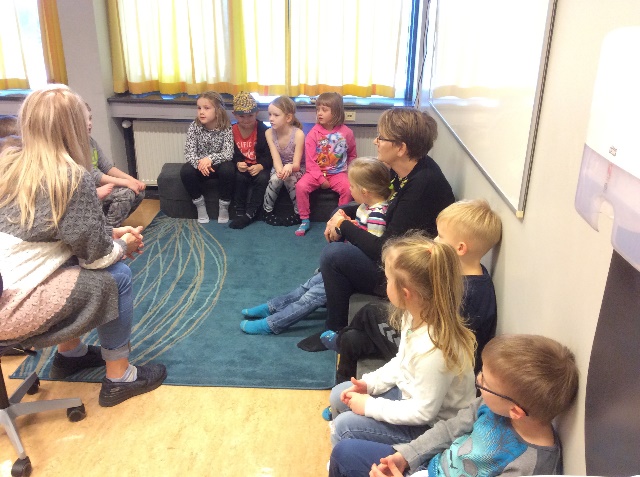 Í ágúst er haldinn skipulagsfundur með deildarstjóra og kennara þar sem samstarf vetrarins er skipulagt og deildarstjóri skilar af sér upplýsingum um þau börn sem eru að koma í grunnskólann. Gagnkvæmt upplýsingaflæði á að fara fram milli skólastiganna til að gera sér betur grein fyrir því hvernig námið fer fram og eftir hvaða kennsluaðferðum er unnið. Þetta er allt gert í þeim tilgangi að brúa bilið betur milli skólastiganna, að hafa að leiðarljósi að nám barnsins á að vera í sífelldri þróun, að stöðugt verði byggt ofan á og bætt við það sem fyrir er. Í okóber er haldinn smá fundur með kennara 1.bekkjar og deildarstjóra og farið yfir niðurstöður læsiskönnunar hjá 1.bekk.Markmið samstarfsins er:Að auðvelda leikskólabörnum að flytjast á milli skólastiga.Að efla samkennd kennara og barna beggja skólastiga.Að stuðla að samstarfi kennara og barna beggja skólastiga.Að efla og styrkja faglegan metnað kennara og stjórnenda.Að auðvelda grunnskólakennaranum að byggja á því sem börnin hafa lært í leikskólanum og miða þannig að aukinni samfellu milli skólastiganna.Að auka skilning og virðingu þeirra starfsmanna sem vinna í leikskóla og grunnskóla fyrir starfi hvers annars.ÁætlanirStarfsááætlun er gerð fyrir hvert skólaár sem sýnir stefnu skólans og þau verkefni sem áætlað er að framkvæma hvert skólaár. Í starfsáætlun er fjallað um hina árlegu starfssemi leikskólans, birt skóladagatal og ýmsar aðrar hagnýtar upplýsingar um skólahald leikskólans, faglegt starf, tölulegar upplýsingar um fjölda barna og starfsmanna. Í starfsáætlun er gerð grein fyrir ef leikskólinn er að vinna að nýjum verkefnum, skipulagi, áherslum í foreldrastarfi, hefðir og hátíðir og tengsl við samstarfaðila s.s. sérfræðiþjónustu. Í henni eiga líka að koma fram upplýsingar um innra og ytra mat síðasta skólaárs og umbótaáætlun, sem byggir á niðurstöðum úr því mati sem unnið var. Starfsáætlun sýnir stefnu skólans og þau verkefni sem áætlað er að framkvæma hvert skólaár.Í Ársskýrslu er skólastarfi liðins skólaárs gert skil með margvíslegum hætti og árangur metinn þar sem stuðst er við niðurstöður úr innra mati. Markmiðið er að auka gæði náms, stuðla að umbótum og tryggja að unnið sé eftir þeim viðmiðum sem skólinn hefur sett sér.Jafnréttisáætlun leikskólans Brekkubæjar er gerð samkvæmt lögum um jafna stöðu og jafnan rétt kvenna og karla (96/200,13.gr.). Þar er kveðið á að fyrirtæki/stofnanir sem hafa fleiri en 25 starfsmenn skulu setja sér jafnréttisáætlun og er hún merkt sem fylgiskjal.Mat á námi barnaMat á námi og velferð barna er mikilvægur þáttur í leikskólastarfi og felur í sér að safna upplýsingum um það sem börnin hafa áhuga á, getu þeirra og hæfni. Upplýsingarnar notar leikskólinn til að styðja við nám og velferð barna við skipulagningu starfsins og í samstarfi við foreldra. Foreldrar búa yfir mikilvægum upplýsingum um líðan, getu, styrkleika og áhuga barna sinna. Mat á námi og velferð barna er einstaklingsmiðað til þess að efla megi hvert barn. Matið er unnið með fjölbreyttum aðferðum og metnir eru félagslegir og námslegir þættir hjá barninu. Við upphaf leikskólagöngu  fær hvert barn Heilsubók barnsins. Í hana er skráð heilsufar, hæð og þyngd, næring og svefn, lífsleikni, hreyfing og listsköpun. Skráning í Heilsubók fer fram tvisvar á ári, haust og vor og er farið yfir hana í foreldrasamtali að vori. Skráningin gerir starfsfólki kleift að fylgjast með þroskasögu barnsins og upplýsa foreldra um barnið. Börnin sýna hæfni, getu og áhuga á ólíkan hátt og Heilsubókin auðveldar okkur að meta styrk hvers og eins. Þá getur starfsfólk betur mætt hverju barni þar sem það er statt og byggt ofan á styrkleika þeirra. Þegar leikskólagöngu lýkur er Heilsubókin eign barns og foreldra. Mat á leikskólastarfi hefur þann tilgang að réttindi leikskólabarna séu virt og að þau fái þá menntun og þjónustu sem þeim ber samkvæmt lögum um leikskóla 90/2008. Markmið mats í leikskóla er meðal annars að auka gæði náms, stuðla að umbótum og tryggja að unnið sé eftir þeim viðmiðum sem skólinn hefur sett.  Með mati er hægt að fylgjast með því hvernig börnunum tekst að ná þeim viðmiðum sem aðalnámskrár segir til um og eru börnin örvuð til framfara og metið hvaða aðstoð hvert og eitt barn þarf að fá.Við höfum yfir að ráða nokkur eyðublöð og matskvarða til að meta ákveðna þroskaþætti ásamt Heilsubók barnsins og matslistarnir eru:AAL: Athugnarlisti fyrir atferli leikskólabarna. Metur hegðun og atferli, ef  talin er þörf á því.Heilsubók barnsins: 1-6 ára: það eru skráningablöð sem fært er inn á færni, hegðun og líðan barnsins í leikskólanum. Hljóm2: Það er greiningatæki, aldursbundin skimun sem er lögð fyrir öll fimm ára börn til að meta hljóðkerfis og málvitund barna í elsta árgangi leikskólans. Með því að taka hljóm2 er hægt að greina þá sem eru í áhættu fyrir lestarerfiðleikum. Hljóm2  er lagt fyrir börnin í október og aftur eftir áramót ef þess þarf. Niðurstöðum er skilað til skólaskrifstofu Austurlands.Í Hljóm2 eru eftirfarandi þættir athugaðir:RímSamstöfurSamsett orðHljóðgreiningMargræð orðOrðhlutaeyðingHljóðtengingTras: Tras er skráningaaðferð til notkunar fyrir leikskólakennara til að fylgjast með málhegðun og málþróun tveggja til fimm ára barna og eru gerð tvisvar á ári. Skráningin grundvallast á markvissum athugunum í daglegum samskiptum við barnið. EFI-2: Er skimun á málsskilningi og máltjáningu þriggja ára barna. Með Efi-2 er einkum verið að leita að börnum með hugsanlega málörðugleika sem hægt er að bæta úr með snemmtækri íhlutun. Niðurstöðum er skilað til Skólaskrifstofu Austurlands.Mat á leikskólastarfiMat á leikskólastarfi hefur þann tilgang að réttindi leikskólabarna séu virt og þau fái þá menntun og þjónustu sem þeim ber samkvæmt lögum um leikskóla.  Mat á skólastarfi er tvíþætt, annars vegar er um að ræða mat sem leikskólarnir framkvæma sjálfir (innra mat) og hins vegar mat sem er gert af utanaðkomandi aðilum á vegum sveitafélagsins, ráðuneytis mennta- og menningarmála eða annarra aðila (ytra mat). Í reglugerð um starfsemi leikskóla segir að sérhver leikskóli skuli móta aðferðir til að meta uppeldisstarf, stjórnunarhætti og samskipti bæði innan leikskólans og utan. Gert skal mat með hliðsjón af lögum, reglugerð og aðalnámskrá leikskóla. Markmið endurmats er að:Tryggja að starfssemi leikskólans sé eins og lög, reglugerðir og Aðalnámskrá gera ráð fyrir.Tryggja að starfað sé eftir skólanámskrá.Endurmeta starfið með fjölbreyttum hætti og viðhalda skólaþróun.Leita eftir viðhorfi foreldra og gefa þeim tækifæri til að hafa áhrif á starfið ef kostur er.Nýta niðurstöður endurmats og þær upplýsingar sem fást til umbóta ef þörf er .Innra matInnra mati er ætlað að veita upplýsingar og árangur um starfshætti leikskólans og stuðla að umbótum og auknum gæðum á leikskólastarfinu. Starfsfólk eru í lykilhlutverki við skipulagningu og framkvæmd innra mats, en mikilvægt er að matið sé byggt á þátttöku og samvinnu starfsfólks, foreldra og barna. Matið  byggir á fjölbreyttum gögnum sem taka mið af því sem er verið að gera hverju sinni. Við framkvæmd mats eru notuð ýmisleg matstæki og aðferðir sem eru í leiðarvísi um mat í leikskólanum. Í honum kemur fram hvað skal metið, hverjir taka þátt, hvenær matið er tekið og hvernig matið er framkvæmt og síðan er unnið úr niðurstöðunum. Niðurstöður matsins er birtar í árskýrslu og umbótaráætlun er birt í starfsáætlun. Innra mat er liður í þróun leikskólastarfsins og er samofið daglegu starfi leikskólans. Í Brekkubæ viljum við hafa hæft, áhugasamt, duglegt og traust starfsfólk sem sýnir bæði börnum og foreldum hlýtt og gott viðmót. Notast er við Ecer kvarða til að meta starfið ásamt ýmsu öðrum leiðum. Ecers kvarði er til að meta í heild umhverfi leikskólans og starf leikskólakennara og starfsfólks, einnig er líka hægt að nota kvarðann til að meta einstaka þætti starfsins. Meginmarkmið með þessu mati er að auka gæði leikskólastarfsins. Ecers kvarðinn er notaður til að meta starf leikskólans í heild, ekki einstakt barn eða leikskólakennara, einnig er tekinn starfsmannakönnun annað hvert ár.Ytra matVopnafjarðarhreppur er rekstraraðili og ábyrgðaraðili að starfssemi leikskólans og á að fylgjast með rekstri, faglegu starfi og öðrum þáttum leikskólastarfsins með reglulegum fundum. Menntamálaráðuneytið og sveitafélögin bera ábyrgð á ytra mati leikskólans, samkvæmt sérstakri reglugerð. Ráðuneytið gerir áætlanir til þriggja ára um ytra mat, kannanir, úttektir sem miða af því að veita upplýsingar um framkvæmd leikskólans.  Fræðslunefnd Vopnafjarðarhrepps hefur eftirlit með því að starfsemi leikskólans samræmist leikskólalögum, reglugerðum og Aðalnámskrá leikskólans. GæðamatMarkmið gæðamats í leikskóla er gert til að auka gæði náms, stuðla að umbótum og tryggja að unnið sé eftir þeim. Einnig að tryggja að starfsemi leikskólans sé í samræmi við þau lög, reglugerðir og aðalnámskrá, og að réttindi leikskólabarna séu virt þannig að þau fái þá þjónustu og menntun sem þeim ber að fá (Lög um leikskóla, 17.,2008).Stoð og sérfræðiþjónustaLeikskólinn er opinn öllum börnum á leikskólaaldri óháð líkamlegu og andlegu atgervi. Í leikskólanum á hvert barn að fá tækifæri til að glíma við viðfangsefni sem hæfa aldri, þroska og líkamlegri færni. Ber kennurum að efla félagsleg samskipti barnanna, styrkja samkenndina og efla traust í félagshópnum. Leitast er við að hvert einstakt barn fáist við viðfangsefni við sitt hæfi. Í leikskólanum er það talinn ávinningur fyrir alla að eiga þar fjölbreytt samfélag. Börn sem eru með líkamlegar fatlanir og /eða frávik í þroska fá sérkennslu samkvæmt reglum sem sveitarfélagið setur þar um. Skólaskrifstofa Austurlands er greiningaraðili fyrir leikskólann og kemur með leiðbeiningar um  hvers konar þjálfun barnið þarfnast og hve mikið og oft það á að fá þjálfun.Áhersla er lögð á snemmtæka íhlutun þannig að hægt sé að hafa áhrif á þroskaframvindu barna með markvissum aðgerðum strax og ljóst er að barnið þarfnast sérúrræða.  Sérkennslan fer fram í leikhópum, litlum og stórum, eða er einstaklingsbundin allt eftir aðstæðum hverju sinni, einnig fer fram þjálfun í hópastarfi og inn á deild.  Leikskólinn leggur mikla áherslu  á samvinnu við foreldra sem byggir á gagnkvæmu trausti.FerliðEf grunur er um einhver frávik í líkamlegum eða andlegum þroska er brugðist við því með samtali við foreldra og málið kynnt þeim og gerðar viðeigandi ráðstafanir. Stundum er nóg að foreldrar veiti samþykki sitt með snemmtækri íhlutun á forsendum leikskólans, ef ástæða þykir til frekari aðgerða er í samráði við foreldrar barnsins kallaðir til sérfræðinga á Skólaskrifstofu Austurlands til frekari greiningar. Á skólaskrifstofunni starfa sálfræðingar, talmeinafræðingar og kennsluráðgjafar. Markmið með sérkennslu er :Að barnið fái notið leikskóladvalar sinnar sem best.Að skapa aðstöðu til að barnið geti þroskast sem best á eigin forsendum.Að öll börn fá kennslu og þjálfun við hæfi með það að leiðarljósi að öll börn séu jöfn og séu virkir þátttakendur í barnahópnum og í öllu starfi leikskólansHlutverk skólaskrifstofu er að veita  sérfræðiþjónusta fyrir leikskóla. Í sérfræðiþjónustu felst annars vegar stuðningur við leikskólabörn og þeirra fjölskyldur og hins vega stuðningur við starfsemi leikskólans og þeirra starfsfólk. Er það í höndum hvers sveitafélags að ákveða fyrirkomulag sérfræðiþjónustu og eiga að tryggja að hún fari fram í leikskólanum. Einnig segir í lögum um leikskóla að börn sem þurfa sérstaka aðstoð eða þjálfun viðurkenndra greiningaaðila eigi rétt á slíkri þjónustu innan leikskólans. Vopnafjarðarhreppur sækir ráðgjöf og sérþjónustu til skólaskrifstofu Austulands. Þangað er sótt eftir sálfræðiþjónustu, talkennslu/talþjálfun, og greiningu á börnum vegna ýmsa þroskaskerðinga.  Leikskólanum ber að sinna hverju og einu barni með tilliti til þroska þess og þarfa svo það fái notið sín í barnahópnum á sínum eigin forsendum. Ef tilvísun er send til skólaskrifstofu fyrir barn kemur sálfræðingur og gerir þroskamat og ýmsar athuganir á barninu og veitir kennurum og foreldrum ráðgjöf þanniga að málum sé komið í réttan farveg. Beiðni um sálfræðiþjónustu þarf að berast á þar til gerðum eyðiblöðum sem útfyllt eru í samstarfi við foreldra og starfsfólk leikskólans. Samþykki foreldra fyrir beiðni þarf ætíð að liggja fyrir.Stjórnun og stjórnunarhættirLeikskólastjóri gegnir lykilhlutverki í þróun leikskólastarfsins, hann skapar aðstæður sem stuðla að því að auka hæfni starfsmanna og betri leikskólamenntun barna. Brýnt er að við þróun leikskólastarfsins leggi leikskólastjórinn áherslu á umræður um það sem er í skólanámskránni og foreldrahandbókinni, ásamt áherslum leikskólastarfsins og aðferðir. Leikskólastjóri verður að gera sér grein fyrir hvað hann telji mikilvægt, hvernig samskipti hann vill hafa og hver sé hans stjórnunarstíll. Er það í höndum leikskólastjóra að bera ábyrgð á að mótuð sé heildarstefna í uppeldis- og menntamálum leikskólans, hann ber einnig ábyrgð á að gerðar séu áætlanir og að faglegt starf sé unnið í leikskólanum.  Leikskólastjóri ber ábyrgð á að gott samstarf sé á milli deilda leikskólans og stuðlar auk þess að góðu foreldrasamstarfi.  Leikskólastjóri stuðlar að samstarfi við grunnskóla þannig að skapist góð tengsl milli skólastiga og samfella myndast í námi barnsins.FundirLeikskólastjóri ber ábyrgð á að haldnir séu starfsmannafundir og stjórnar þeim. Hann ber einnig ábyrgð á að haldnir séu deildarfundir og deildarstjórafundir. Deildastjórafundir eru haldnir tvisvar sinnum í mánuði með deildarstjórum hverrar deildar og er það leikskólastjóri sem stjórnar þeim. Deildarfundir eru einu sinni í mánuði og deildarstjóri stjórnar fundum sem hann heldur með starfsfólki á sinni deild. Á þessum fundum eru ýmsir þættir í starfinu ræddir og metnir ásamt ýmsu öðru.StarfsmannasamtalStarfsmannasamtöl eru einu sinni á ári í mars og þar gefst starfsmönnum kostur á að láta skoðanir sínar í ljós og óskir um breytingar ef einhverjar eru. Viðtölin eru líka hugsuð til að starfsmenn geti í samvinnu við stjórnendur metið framgang í starfi sínu og sett sér markmið hver og einn fyrir viðkomandi skólaár. ÖryggismálSlysaskráning er markviss í leikskólanum og er tilgangurinn meðal  annars að skoða hvort hægt sé að sjá hvort einhverjir staðir úti eða inni, eða hvort eitthvað í daglegu skipulagi innihalda hærri slysatíðni. Einnig er nauðsynlegt að skýrslur séu til ef upp koma vandamál seinna á ævi barnsins sem rekja megi til slysins. Ef kennari metur aðstæður þannig að barnið þurfi læknishjálp en ekki næst í foreldra er farið með barnið á heilsugæslustöðina.BrunavarnirÍ leikskólanum er brunaviðvörunarkerfi sem tengt er við stjórnstöð Securitas. Brunaboðar eru samtengdir og láta vita um allt hús ef einhvers staðar er reykur eða eldur. Leikskólinn hefur útbúið áætlun um hvernig húsið skuli vera rýmt ef upp kemur hættuástand. Brunaæfingar hafa verið haldnar annað hvert ár með starfsfólk. 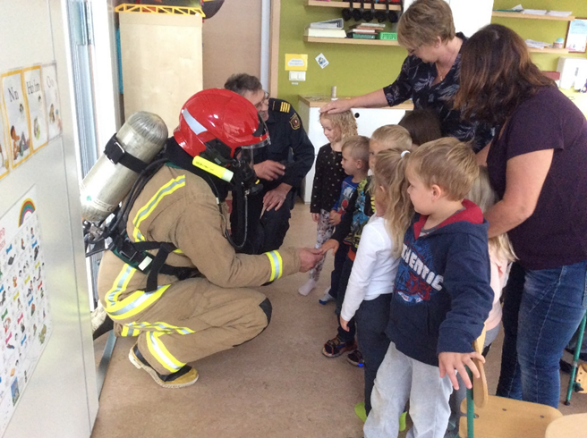 SamstarfsaðilarLeikskólinn Brekkubær eru í samstarfi við ýmsa aðila og mikilvægt er að samvinna byggi á gagnkvæmri virðingu og trausti. Þessir aðilar eru t.d. Vopnfjarðarskóli, Heilbrigðisstofnun Austurlands,  Skólaskrifstofa Austurlands, félagsþjónusta fljótsdalshérsðs, greiningar- og ráðgjafastöð ríkisins og fleiri aðilar.